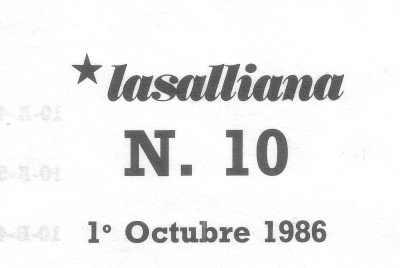 PRESENTACION* La dimensión estimulante de estas fichas para los lectores, ciertamente, pero también para los propios autores.LASALLIANA empieza su cuarto año...Hemos aprovechado la presencia en Roma del conjunto de los Hermanos Visitadores del Instituto, con ocasión del Capítulo General, para realizar una sencilla evaluación sobre nuestra publicación en esos tres años.Les hemos presentado un breve cuestionario que nos daría oportunidad de recoger su impresión personal, a la vez que solicitábamos sus sugerencias para el futuro de LASALLIANA.Hemos obtenido 37 respuestas a este Cuestiona-rio lo que representa como un 50% de los Distritos y Delegaciones. Los Capitulares no-Visitadores no han creído deber contestar, lo que es deplorable aunque comprensible... Un número mayor de res-puestas habría dado un valor mayor de la encuesta.Y como presentación de este número he aquí un eco fiel de las respuestas a la primera pregunta: «Su OPINION personal sobre LASALLIANA?»Todas las respuestas son positivas. Y expresan el propio criterio por los aspectos siguientes:* La vitalidad lasaliana, la riqueza y la diversidad de las realizaciones que presentan estas fichas.* El instrumento de comunicación y de información que permite un conocimiento mejor del Fundador y del Instituto actual.* La brevedad de los textos lo que no impide la seriedad y la profundidad de los temas ya que provienen de investigaciones o experiencias vividas.* El aspecto útil, práctico, concreto, de las fi-chas para quienes desean usarlas con grupos de Hermanos o Seglares lasalianos.* La exposición que en ellas se encuentra sobre la espiritualidad lasaliana; el ejercicio del ministerio, los ejes de la educación.* La comodidad de la clasificación y referencia gracias al sistema de temas y numeración de cada ficha.Este conjunto de respuestas revela también los usos principales que se hacen de este material, incluso en los países en los que se debe proceder antes a la traducción de los textos en la propia lengua nacional. Podemos destacar:; que su uso es con frecuencia selectivo: se toman esencialmente los textos más directamente adaptados a las situaciones locales. Eso es muy natural y legítimo y se corresponde además con la in-tención de nuestra publicación;- que los grupos en formación son los citados con mayor frecuencia;- que las fichas sirven también para encuentros de grupos lasalianos de todo tipo;- que los diversos componentes de la Comunidad Educativa pueden sacar mucho provecho de esta publicación.Esta satisfacción general se prolonga a veces en forma de gratitud por los que, desde Roma, realizan LASALLIANA y a los autores que han colaborado en los números ya aparecidos. Y me parece muy puesto en razón que se piense en ellos ya que aportan a nuestra revista lo que tiene de valor.Y para agradecérselo colectivamente voy a citar textualmente una de las opiniones recibidas: «LASALLIANA es la mejor publicación que nos llega de la Casa Generalicia»... Cada uno puede opinar!El 41º Capítulo General ha quedado profunda-mente marcado por el tema de la «interdependencia» del Instituto. Es alentador constatar que LASA LLIANA intenta ser un medio de expresar y difundir esta interdependencia.Hno Léon LauraireSUMARIO* lasalliana10-A-49PRIMER NOVICIADO Y SEMINARIO DE MAESTROS RURALESEn Reims, hace trescientos años, (1686-1687): un primer noviciado y un seminario de maestros rurales.1. Formación permanente tanto o más que formación inicialCuando el Hermano Bernard hace la historia de los primeros años de la Comunidad del Señor de La Salle, observa que, por entonces, no había noviciado. Y añade estas palabras que pueden hacernos sonreír.«Bastaba que un candidato (más tarde se llama-ría postulante) estuviera quince días con este santo varón, para estar ya en condiciones de ser enviado a las escuelas; de tal manera eran estimulados por los ejemplos de virtud que emanaban de él y de sus Hermanos» (Bd 79).Felizmente, nosotros añadimos, pasados esos quince días, el Hermano joven seguía viviendo muy cerca del Sr de La Salle; y su contacto y formación seguía varios años.Pero he aquí cómo el Hno Bernard explica la apertura de un primer noviciado:«...como era hombre de fe, miraba a Dios en todo lo que le ocurría; eso es lo que podemos observar en lo que vamos a contar: Un joven de quince años que se había presentado para entrar en el Instituto, fue enviado a este Siervo de Dios que por entonces estaba todavía en Reims, el cual le recibió aunque no tenía costumbre de aceptarlos tan jóvenes. Y algún tiempo después, se presentaron otros tres para lo mismo. Entonces el Siervo de Dios, reconociendo al recibir a esos jóvenes que Dios se los enviaba, y que era para bien de su Instituto, tomó la resolución de formar una pequeña comunidad con esos cuatro y con cuantos en lo sucesivo pudieren presentarse. Y así, en como dos meses, Dios bendijo de tal manera su resolución que esta pequeña comunidad llegó a ser de doce jóvenes, a quienes dio un reglamento; y puso al frente a uno de los Hermanos más antiguos que estuviera con ellos y como ellos para ganarlos a todos para Cristo, a ejemplo del Apóstol» (Bd 84).Maillefer y Blain hablarán también de apertura de esta «pequeña comunidad».«Este pequeño seminario, escribe Blain, servía de preparación y de noviciado para el Instituto... Los días pasaban, poco más o menos, como pasan hoy en el noviciado» (L280). Los ejercicios que se practicaban en él, insiste Maillefer, son casi los mismos que se practican hoy en el noviciado del Instituto» (Ms Re,68).Estas afirmaciones tajantes apenas impresiona-ron en el siglo XIX a los creadores de los que se llamaron los «Noviciados Menores», presentados como una restauración, tras 150 años, de la institución creada en Reims en 1686 0 1687. Esto llevaba con frecuencia a tratar a un «novicio menor» casi al igual que a un novicio, imponiéndole un reglamento y unas prácticas que podían perfectamente ser valederos para el año de probación canónica.2. Cierta imprecisión: 1686 o 1687?Los tres primeros biógrafos - Bernard, Maillefer y Blain - sitúan la apertura de este noviciado antes de que el Sr de La Salle saliera para París. Por lo mismo, antes de febrero de 1688, Y sus relatos dejan entrever que no se trataba de una creación del último minuto... el mismo Fundador habría asumido la atención muy cercana de los inicios de este noviciado antes de desaparecer con su viaje a París.Por otra parte, nuestro registro de entradas más antiguo, señala para 1686, la admisión en octubre de este año, del joven Jean Jacot (o Jaquot), futuro Asistente de los Hermanos Bartolomé y Timoteo y que entonces contaba apenas 14 años: probable-mente sería uno de los primeros novicios, o acaso el primero de todos ellos. Ningún otro nombre figura en el registro, de 14 0 15 años que haya entrado en este mismo año. Sin embargo, hay que ser prudente ya que no poseemos el registro de esos años lejanos en su edición original, sino un resumen que data de 1714 y que sólo conserva los nombres de los Hermanos que entonces vivían en el Instituto.Así pues, hasta mejor información, dejemos la elección entre el año 1686 o el siguiente.En 1689 o en 1690, cuando escribirá su «Memoria sobre el Hábito», el Fundador presentará el No-viciado de Reims como una institución en plena forma:«En esta misma comunidad se educan muchachos que tienen el espíritu y la disposición piadosa, a los que se juzga dignos y ellos mismos están dispuestos a entrar luego en la comunidad. Se les recibe desde la edad de catorce años y más. Se les forma para la oración y para los otros ejercicios de piedad. Se les instruye en todas las materias de catecismo y se les enseña a leer y escribir perfectamente» (MH,7).3. Un Seminario de Maestros RuralesLos Hermanos del Señor de La Salle sólo irían a las ciudades: porque sólo allí podrían llevar una vida de comunidad que les es indispensable: pero ya muy pronto, el Fundador se preocupa por responder a las necesidades de las poblaciones rurales, Y se manifiesta disponible para hacerse cargo de la formación de candidatos jóvenes para maestros de escuela rurales. Y así, desde el 2 de abril de 1683, en una declaración ante notario, el canónigo Remi Favart afirma:«no querer guardar ningún derecho sobre la dicha casa (por él adquirida) que se empleará por la venerable y muy discreta persona Señor Juan Bautista de La Salle, sacerdote, doctor en teología, canónigo de la dicha iglesia, para tener allí escuelas gratuitas de muchachos, iniciadas en dicho lugar de Retel, y para alojar los maestros que las regentarán y para, si se puede, un seminario para maestros de escuelas rurales para la diócesis de Reims» (cf. BEC 161, abril 1960, p. 57).Sin embargo, no fue sino hasta 1685 en que el Sr de La Salle se compromete formalmente, y por dos veces, a dar Hermanos para la formación de los maestros rurales: la primera vez, para la diócesis de Reims; la segunda vez, para la diócesis de Laon; pero cada vez en tierras del Duque de Mazaríno. El contrato primero debía llevar consigo la aceptación del Arzobispo de Reims; pero cuando éste recibió al Duque y al Señor de La Salle, el prelado les habría despedido sin demasiados miramientos: «sois dos locos», parece que les dijo. De ahí el segundo contrato para una fundación fuera de la diócesis de Reims, pero que parece no haber llegado muy lejos y que no tuvo, parece, un cumplimiento.Pero en 1686 0 1687, las cosas cambiaron: ya no se trata del Duque, persona non grata en el Arzobispado; son ahora los párrocos de la diócesis de Reims que ruegan al Señor de La Salle que forme auxiliares para sus parroquias que serían a la vez maestros de escuela. Esta vez el Fundador aceptará también el reto.Para Bernard, la apertura de este seminario de maestros rurales sigue a la del noviciado (Bd 85), aunque sigue siendo anterior a la salida de La Salle para París. Maillefer lo deja para el año 1687 (Ms Re 68). Para Blain, noviciado y seminario se abren casi «al mismo tiempo» (I,279).En su «Memoria sobe el Hábito» el santo Fundador presenta este «seminario» con algún detalle:También se intenta (en esa comunidad) formar maestros de escuela rural, en una casa separada de la comunidad y que se llama «seminario». Los que se forman en él solo permanecen algunos años hasta que están enteramente formados, ya sea en la piedad, ya sea en lo que respecta a su empleo.No tiene otro hábito que el traje que se lleva ordinariamente en el mundo, si bien es negro O por lo menos marrón oscuro y en nada se distinguen de los otros seglares, si no por una golilla y por llevar el cabello un poco más corto.Se les enseña a cantar, leer y escribir perfectamente; se les aloja, alimenta y limpia la ropa gratuitamente; para luego colocarles en algún barrio o aldea para ejercer las funciones de ayudante del párroco; y cuando ya están coloca-dos no están vinculados con la comunidad sino con los deberes de la cortesía. Aunque se les recibe siempre para unos días de retiro» (MH 4,5,6).Así, pues, hace 300 años, es decir, desde los primeros años de su existencia, la obra lasaliana aparece ya felizmente diversificada: los Hermanos que se encargan de la educación de los niños en las parroquias urbanas; por la formación de los maestros-clérigos que aseguran la educación, tal vez más descuidada todavía, de los niños de las parroquias rurales.Desde su entrada en la «Comunidad», los postulantes se forman bajo la mirada del Fundador en un Noviciado que quería ser una preparación adaptada a lo que iban a hacer en lo sucesivo.Roma 22 de marzo de 1986Hno Maurice Hermans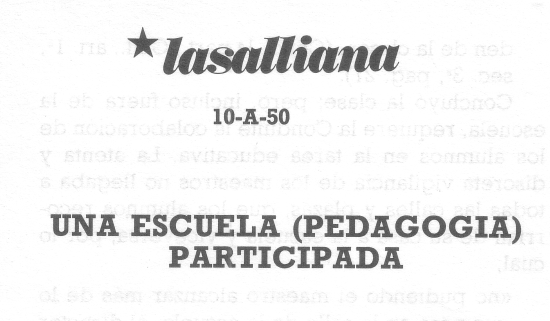 A medida que el hombre desvela los secretos de la naturaleza y se adueña de sus recursos, descubre la necesidad que tiene de colaborar con sus semejantes, para acelerar e intensificar el logro de estos objetivos.La comunicación, el diálogo, la participación y el intercambio... son actividades que se desarrollan en todos los estamentos y grupos socia les. Las multinacionales, los proyectos científicos internacionales, las condiciones políticas, el Mercado Común... constituyen, entre otros, un signo hodierno.La escuela, en sus diversos niveles, tiene que preparar a los alumnos para el aprendizaje crítico y el futuro ejercicio de la participación activa. Para ello, nada mejor que ejercitar práctica-mente a los estudiantes: tal ha sido el método de la escuela lasaliana, desde sus orígenes. Un so-mero recorrido por la Conduite lo atestiguará. Conscientemente, omitiré las páginas relativas a los «Officiers» de la escuela de La Salle; sólo aludiré a pasajes menos conocidos, pero muy significativos, al respecto.Desde que la escuela lasaliana abría sus puertas a las siete y media, hasta que las cerraba a las cuatro y media de la tarde, la colaboración y participación de los alumnos en las actividades escolares y educativas, tanto personales como de sus compañeros, eran activas y constantes.Los alumnos podían entrar en clase media hora antes de que llegase - el maestro. Las minuciosas normas que regulaban esa espera no dejaban resquicio al alboroto e indisciplina; pero, como la fragilidad infantil es grande, la Conduite prevé a la misma de este modo:«El primer maestro o el inspector de las es-cuelas designará a un alumno de los más cuerdos, para que tome nota de los alumnos que meten ruido, mientras se congregan. Su papel consistirá en tomar nota, sin decir nada; luego, dará cuenta al maestro, sin que lo noten los compañeros». (Cond. 1 a part., C.L, art. 1°, pag. 8).La mejor forma de evitar el desorden en la escuela es combatir la curiosidad; por eso, los alumnos repasaban las lecciones, antes de la clase; y con el fin de que los pequeñitos no perdiesen el tiempo:«El maestro encargaba a dos alumnos de la clase superior, para que - les enseñasen las letras o las sílabas». (Ibidem, pag. 9).Ha comenzado ya la clase. A la oración sigue la lectura. Durante la misma, los alumnos colaboran constantemente con el maestro: si un pequeño no conoce una letra:«el maestro acudirá a otro que la sepa». (Cond. la part. C.III., art. 2°, sec. 2a, pag. 31). Cuando el alumno que silabea, pronuncia mal una sílaba, si no es capaz de autocorregirse:«el maestro señalará a otro, para que lo corrija». (Cond. 2a parte., C.L, art. 1°, pag. 119). Un poco más lejos, declara cuales serán los límites de la participación de los alumnos:«El maestro intervendrá, únicamente, cuando ningún alumno puede ayudar a sus compañeros». (Cond. 2a part., C.I, art. 3°, pag. 124). Durante el desayuno y la merienda, los alum nos repasaban las lecciones y el catecismo. Como el maestro tenía que atender al orden general de la clase, «se hacía ayudar por un alumno que, en esta ocasión se convertía en inspector». (Cond. 1 a part., C.IL, art, 2°, pag. 15).Si alguno tenía que cumplir entonces un castigo, por haberse ausentado sin permiso, «un compañero le hacía leer». (Cond. 2a part., C.VL, art. 4°, pag, 198).La lección de matemáticas se prestaba, más que la de escritura, para la ayuda mutua de los alumnos. En caso de que uno se equivocase al efectuar las operaciones, el maestro, señalaría a otro del mismo grado o del grado superior, para que lo corrigiese... y sólo cuando varios alumnos no hayan sabido ayudarle, lo hará el propio maestro», (Cond. 1a part., C.V., pag. 73):¿Qué maestro no ha tenido que recoger, a veces a diario, objetos ajenos a la lección, que divierten la atención de los niños? La Conduite - quiere que, en estos casos, «sea un alumno el que los recoja; los guarde, y, al final de la clase, los entregue al maestro para que los devuelva a sus dueños o haga de ellos lo que le parezca». (Cond. 2a part., C.L, art. 2°, pag. 121).A pesar de que la Conduite recomienda a los maestros que castiguen muy poco, si quieren tener orden en la escuela. (Cond. 2a part. C,V, - art. 2º pag. 153), sabe que tendrán que hacerlo, de cuando en cuando pero no durante la explicación de catecismo, el rezo de las oraciones y la Santa Misa. En estos ejercicios, encargará a un alumno que tome nota puntual de los que se han hecho reos de castigo, que se les aplicará en otro momento». (Cond. 2a part, C.V., art. 8°, pag. 175).Casos había en los que el maestro imponía castigos que debían ser cumplidos más tarde, con posibilidad de olvidarlos. Para evitarlo,«el maestro encargará a uno o varios escolares que vigilen si se ha cumplido o no el castigo, y den cuenta al maestro». (Cond. 2a part., C.V., art. 9°, sec. la, pag. 178).Al colocarlos en clase, el maestro tendrá en cuenta la ayuda que puedan prestarse unos a otros:«A los recién llegados los colocará al lado de quien en cumplan bien - con su deber, para que tomen ejemplo de ellos» (Cond. 2a part., C.V,, art. 6°, sec. 4a, pag. 169 y 3a part., C,IIL, art. 1°, pag. 250).Cuando un niño empiece a leer en el silabario, «para que pueda aprender a seguir en el libro, mientras lean los demás, el maestro le asignará, durante los días que crea necesarios, un compañero, para que le enseñe cómo debe seguir». (Cond. la part., C.III,, art. 3°, pag. 35).La misma finalidad perseguirá el maestro, al colocar a los que escriben: «colocará, en cuanto sea posible, al que asciende de grado al lado de otro de fácil rasgueo... y así, sucesivamente, para que puedan aprender de ellos». (Cond, 3a part., C,III., art. 2°, pag. 253).La colaboración que la Conduite propone a los alumnos raya casi en lo heroico, cuando les sugiere que consciente y libremente consientan - en no promocionar de grado, alguna vez, para:«contribuir, permaneciendo en el que están, al progreso de sus compañeros y al buen orden de la clase». (Cond. la part., C.III,, art. 1°, sec. 3a, pag. 27).Concluyó la clase; pero, incluso fuera de la escuela, requiere la. Conduite la colaboración de los alumnos en la tarea educativa. La atenta y discreta vigilancia de los maestros no llegaba a todas las calles y plazas, que los alumnos recorrían de su casa a la escuela y viceversa; por lo cual, «no pudiendo el maestro alcanzar más de .lo que pasa en la calle de la escuela, el director o el inspector, de acuerdo con los Hermanos, designará a algunos escolares, para que ano-ten cuanto ocurre en otras calles, especial-mente en las que residen más alumnos,... y darán relación exacta de lo que hubieren notado». (Cond. 2a parte, C.XL., art. 3°, pag. 114).ConclusiónLa líneas precedentes constituyen un pálido reflejo de la participación que los alumnos ejercían en la escuela de La Salle, pues hemos prescindido, en ellas, del aspecto más rico y original: los OFICIOS que atribuían a los escolares responsabilidades destacadas en el gobierno de la escuela. Quieren ser sencillamente un complemento de lo mucho que sobre Oficios se ha publicado.Si queremos hoy responder al carisma de La Salle y sus primeros Hermanos, hemos de conseguir que nuestros alumnos participen y colaboren activa e intensamente en la marcha de los centros educativos, con visión prospectiva.Hno Manuel F. MAGAZMarqués de Mondéjar, 32MADRID 28028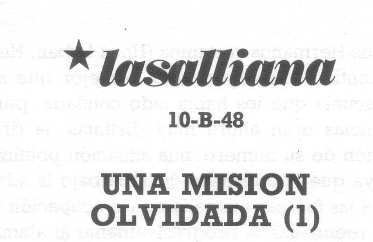 El párrafo de La Carta de Navidad de 1985, del Hermano Superior, titulado «En nuestro servicio misionero para los pobres más alejados» concede un interés especial a esta evocación de una empresa misionera lasaliana de hace casi setenta años. Y nos pone frente a un grupito de Hermanos alemanes que se esforzaron en responder a la «lógica del Evangelio» así como a la «lógica de nuestra profesión religiosa», a las que el mismo Hermano Superior se refiere en su carta. Nos place ofrecer a los lectores de LASALLIANA el resumen que el propio autor nos ofrece de un Informe más detallado que pronto verá la luz, tras prolongada investigación.Desde abril de 1914 de 1921, un grupo de Herma-nos alemanes de nuestro Instituto dirigió una escuela especial en la misión de Vunapope, situada donde hoy se llama la Nueva-Bretaña, isla de Papuasia-Nueva Guinea. (Por entonces, 1914, era colonia de Nueva Pomerania que formaba parte del protectorado alemán de Melanesia y Micronesia).En razón del contexto histórico en el que se produjo esta fundación, y porque tuvo que ser abandonada prematuramente por esos Hermanos alemanes tras la primera Guerra mundial, la historia de esta misión parece haber caído en olvido absoluto.Este artículo intenta reparar de alguna forma este olvido no merecido.En la tradición del Distrito de Australia, siempre se ha guardado la memoria de la existencia de esa misión. Por esto resolví documentarme a fondo en 1984-1985 y hasta me fui a visitar la moderna Rabaul y la misión, todavía floreciente, de Vunapope.Vamos a echar una mirada de conjunto sobre la historia anterior de nuestros Hermanos alemanes Como podemos leer en el estudio de Rigault (tomo VIII), nuestros Hermanos alemanes fueron dispersados en 1879 debido a la Kulturkampf. Eran como ciento y se dispersaron en varios grandes pensionados dirigidos por los Hermanos belgas, creando en ellos secciones de lengua alemana para su clientela fiel, venida de Alemania. Llegaron a poseer un centro solo para ellos, el Johanninum en Grand-Halleux, cerca de la frontera luxemburguesa.Habían logrado igualmente a principios del siglo XX, penetrar en el territorio de Alsacia-Lorena, anexionado al Imperio alemán. Se les autorizó a hacerse cargo de un orfelinato en Guénange, en Lorena. Y bajo la vigorosa dirección del Hermano Philippus Neri, este centro se hizo rápidamente el centro efectivo de los Hermanos alemanes dispersos en todo el Imperio alemán y en Bélgica.Y volvemos a la fundación de la misión de Vunapope. Los Superiores del Instituto, respondiendo a las instancias repetidas de Mons. Luis Couppe, M.S.C., Vicario apostólico de Nueva Pomerania, decidieron, a fines de 1913, enviar allá una comunidad de Hermanos para contribuir a las actividades educativas de la misión.La elección de Hermanos alemanes se debió en primer lugar y evidentemente, al hecho de que Vunapope era una misión alemana en una colonia alemana: su personal, de acuerdo con las exigencias de la política colonial alemana, estaba compuesta exclusiva-mente de ciudadanos alemanes, con el objetivo declarado de difundir la lengua y cultura alemanas al mismo tiempo que el Evangelio.Además, con ocasión del Capítulo general del Instituto en mayo de 1913 en Lembecq (Bélgica), había sido elegido un Asistente alemán, el notable Hermano Petronius, que se hizo cargo de las comunidades de Europa central, en el interior de los Absburgos y más allá, en donde el alemán era la lengua oficial. En octubre del mismo año, el Hno Philippus Neri era nombrado Visitador para los Hermanos alemanes, aunque no había todavía un Distrito alemán en el sentido geográfico propiamente dicho.Ello implicaba muy probablemente un cálculo político, es decir, el establecimiento de una misión educativa que tuviera éxito en un territorio colonial alemán podría eventualmente servir de pretexto para el restablecimiento del Instituto en la misma Patria.Y así, desde febrero de 1914, un grupo de cinco Hermanos había sido designado; tras despedirse de Guénange, se dirigió por tren a Génova en donde se embarcaron el 23 de febrero en el «Roon», barco de la compañía Lloyd, de Brema, para un viaje de siete semanas hasta la Nueva Bretaña. Con los Hermanos viajaba un grupo de Misioneros alemanes del Sagrado Corazón cuyo centro se encontraba en Hiltrup y que se dirigía al mismo lugar que los Hermanos.Vamos a presentar ahora uno por uno a los cinco Hermanos del grupo:El Director era un hombre maduro, de 44 años, el Hno Viktorinus Bruggeman, religioso de considerable experiencia en materia de enseñanza. En el momento de su nombramiento, era profesor en Metz-Montigny que probablemente era un escolasticado para los Hermanos jóvenes alemanes.Si hay que dar fe a las Notices necrologiques publicadas más tarde, el Hno Viktorinus no había sido elegido en primera intención; lo fue para reemplazar al Hermano elegido anteriormente y que había caído enfermo. Entre sus Hermanos era considerado como «verdadero hijo de La Salle» y esto va probado por su insobornable regularidad y su insistencia igualmente tenaz en la observancia de la Regla, entre sus subordinados.El Hno. Donald-Urbain («Urban»), de 27 años, llevaba también él varios años de docencia. Puede que fuera el Subdirector, aunque en ese momento no fuera todavía profeso perpetuo.Los otros tres eran más jóvenes. El Hno. Otto Franz Thalheimer era el benjamín. Y aun cuando dejó en algunos de sus alumnos el recuerdo de experto en cultura física, con frecuencia estaba enfermo, se había mareado mucho durante el viaje y estuvo con frecuencia enfermo en su estancia en el trópico. Y curioso, su mala salud fue una de las razones invocadas cerca de los Superiores para la retirada de los Hermanos que quedaban después de la guerra. (Más tarde habrá que hablar otra vez de este Hermano Otto).El Hno. Herman Hahn, conocido oficialmente con el nombre de Macedone-Adrian, dejó pocas trazas, como no sea organista en los oficios litúrgicos mientras que el Hno. Urban dirigía los cantos, Lo mismo que el Hno. Otto, el Hno Hermann no tenía todavía 20 años a su llegada a Vunapope.El último era el Hno. Edmund-Hubert (Peter Noss). El Hno. Edmund tenía 23 años a su llegada al trópico. Parece que no fue feliz en comunidad y abandonó el Instituto durante los años de la guerra (probablemente al expirar sus votos temporales). Se hizo con un empleo que le ofreció un colono de los alrededores, el Sr Wolff, que gozaba de cierta preeminencia en la vida local. Y sus trazas se pierden inmediatamente. Se su-pone que siguió hasta su muerte, pero en los registros parroquiales no se encuentran datos ni de su muerte ni de su sepultura.Volvamos ahora al Mno Viktorinus. Parece que estuvo enfermo en la travesía, aunque las cartas que de él conservamos de este tiempo no lo mencionen. Muy pronto, tras su llegada, se contagió de malaria, aunque lo que provocó su muerte prematura, el 21 de noviembre de 1915, fue una septicemia provocada por una úlcera tropical.La muerte del Director dio lugar a una llamada a los Superiores del Instituto, cosa difícil por razón de las condiciones del tiempo de guerra. El resultado fue una visita del Hno. Paul Andrew, Provinjcial de Australia, en 1916. En mayo de 1916, después de su profesión perpetua, el Hno. Urban fue nombrado Director del resto del grupo. (Nada nos autoriza a determinar si la retirada del Peter Noss se produjo antes o después de la muerte del Hno Viktorinus y la visita del H. Paul).Los tres Hermanos restantes (Hnos Urban, Herman y Otto) continuaron regentando lo mejor que supieron, la escuela que les había sido confiada, pero las circunstancias eran ahora muy distintas: la drástica disminución de su número, una situación política modificada ya que la colonia se hallaba bajo la administración de las fuerzas australianas de ocupación y que el inglés reemplazaba progresivamente al alemán en la enseñanza y en el desarrollo de la región.La escuela confiada a los Hermanos se llamaba «Escuela del Sagrado Corazón para mestizos» Título que en el mundo colonial tenía resonancia menos peyorativa de lo que tendría hoy. Desde su fundación en 1898, esta escuela ha sido dirigida sucesivamente por Hermanos franceses, y las Hijas de Ntra. Sra. del Sagrado Corazón; los Hermanos debían encargarse de los muchachos, como cincuenta muchachos de edades muy diversas. Uno de los alumnos de los Hermanos de 1914 vive todavía en la misión, en donde ha pasado toda su vida como mecánico de automóviles.Esta Escuela del Sagrado Corazón atendía a los hijos de los colonos o negociantes europeos y mujeres indígenas nacidos de uniones legítimas, o no, en la mayor parte de los casos, probablemente.Mons. Couppé tenía grandes proyectos sobre esta categoría de niños. Esperaba que, en virtud de sus orígenes raciales, serían la cabeza de puente para mayores contactos con la población indígena y que se les podría educar para que formaran el núcleo de una población católica a los que instalaría como pequeños propietarios en tierras compradas por la Iglesia, todo en el cuadro de una cultura indígena católica.Desgraciadamente, la historia iba demasiado aprisa para sueños y, en menos de una generación los mestizos fueron absorbidos en la masa de los indígenas. Hay que reconocer, sin embargo, que muchos de esos hombres y de esas mujeres llegaron a desempe-òar puestos relativamente importantes, sobre todo cuando la descolonización que siguió a la segunda Guerra mundial.Hno Christian MOE, FSCSt James's College EST BENTLEIGHVic. 3165 (Australia)LASALLIANA10-B-49UNA MISION OLVIDADA (2)cincuenta muchachos desde los pequeños, de cinco o seis años, hasta los «muchachos medio-blancos», según la expresión de una Hermana misionera de Ntra. Sra. del Sagrado Corazón en una carta en la que describía la situación. Este número va en el Informe enviado a la Casa Generalicia por el Hno. Urban, a principios de 1919.Corazón, la enseñanza siguió como antes, solo que en inglés; a medida que la evolución de las hostilidades en el frente europeo se acentuaba, se fue reemplazando gradualmente el alemán como lengua y base de la instrucción: los más antiguos testigos de esta fase de la historia entre la población indígena pueden todavía recordar su alemán.Desgraciadamente para nuestros Hermanos, el Hno. Viktorinus murió el 21 de noviembre de 1915, como ya dijimos, y el Hno. Hubert (Peter Noss) aban Como se dijo, se confiaron a los Hermanos como donó poco después, así parece, la comunidad y el Instituto, Como consecuencia de la muerte del Hno. Viktorinus, Mons. Couppé, dada la imposibilidad de conectar con Europa, llamó al Hno. Andrew Phelan, Provincial de Australia. No se sabe exactamente en qué circunstancias, ya que ningún documento se ha conservado de parte australiana. El Hno. Paul hizo una visita a Vunapope y, por recomendación suya a los Superiores, a través del Hno. Asistente de América, el Hno. Urban Hinkes fue nombrado Director. En su correspondencia, el Hno. Urban indica que su obediencia está fechada en mayo de 1916. Un poco más tarde, en 1917 probablemente, el Hno. Fridolin Blackwell, delegado del Hno. Paul, estuvo de visita en Vunapope.Nuestros Hermanos seguían como Dios les daba a entender un programa elemental alemán, pero a la vez, daban mucha importancia a las técnicas de aprendizaje que enseñaban en colaboración con los Hermanos Misioneros del Sagrado Corazón. Un mestizo muy	anciano que ayudó a los Hermanos en su trabajo murió, apenas hace unos años. Su hijo es hoy personaje influyente en la misión.La comunidad se componía entonces de tres Hermanos, de los que uno, el Hno. Otto, se sentía cada vez más enfermo. Con el final de la primera guerra mundial y la pérdida definitiva de las colonias y dependencias de ultramar por parte de Alemania, la posición de nuestros Hermanos alemanes se hacía cada vez más difícil. La administración civil australiana fue menos tolerante que las autoridades militares: los colonos alemanes fueron expropiados a Alemania: la suerte de las misiones alemanas de Vunapope quedó durante algún tiempo en suspenso. Sin embargo, hacia finales de 1921, la administración decidió conceder a los misioneros un plazo de siete años, aunque aun antes de finalizar este plazo se les permitió seguir sin ninguna nacionalidad francesa, trabajar en armonía, no sólo dificultad. En Alemania, el Hno. Philippus Neri seguía siendo Visitador; deseoso de aprovechar la ocasión que ofrecía una Alemania republicana más tolerante para un restablecimiento de su «Distrito» en su Patria y viendo dientes graves.Cuando los Hermanos se retiraron en 1921, las Hermanas Misioneras del Sagrado Corazón que llevaban la sección femenina de la Escuela de mestizos, aceptaron la responsabilidad de la sección masculina. La sección femenina sigue hasta hoy bajo nombres distintos y en lugares diferentes. En cuanto a la sección masculina, dejó de funcionar a principios de los años 30, y fue reemplazada por otras formas de escolaridad para la población católica indígena,	Por entonces, bajo la dirección de su primer Vicario apostólico, Mons. Luis Couppé (obispo desde 1890 a 1932), Vunapope era el centro floreciente de un esfuerzo misionero muy intenso y activo. Mons. Couppé era un Administrador notable que logró, a pesar de su	con sus colegas misioneros alemanes, sino con las autoridades coloniales alemanas. Su nacionalidad francesa fue muy útil cuando la ocupación australiana para asegurar la continuidad de la obra misionera sin inci-que la misión de Vunapope se encontraba ya en país Apenas nuestros Hermanos se establecieron en completamente extranjero, consciente además de la Vunapope - llegaron el domingo de Pascua, 12 de abril de 1914 - estalló la primera guerra mundial, mala posición evidente de los tres Hermanos que quedaban, decidió hacerles volver a Alemania. Sin embargo, dada la complejidad canónica de la estructura de esa misión y de las pocas ganas que tenía el Vicario apostólico de perder los servicios de los Hermanos, las negociaciones se arrastraron hasta 1921. Finalmente, En fecha que no ha podido ser determinada - hacia fines de abril o principios de mayo de 1921 - nuestros Hermanos embarcaron para Europa pasando por Australia y llegaron a la nueva Casa Provincial de Kirnach-Villingen (Baden), antes de finales de julio del mismo año.A su vuelta a Europa, un miembro del grupo de los tres Hermanos salió del Instituto a los pocos meses, siendo todavía de votos temporales. Se trata del Hno. Herman cuyo nombre religioso era Macedone-Adrian,Australia se lanzó a la conquista de esa colonia alemana aislada y a finales de 1914, el conjunto de las antiguas colonias alemanas que forman actualmente la Nueva Guinea estaban ya bajo la administración australiana. Felizmente, las autoridades alemanas que tenían muy poca fuerza militar a su disposición, se dieron cuenta de que era inútil resistir y, aparte algunos nervios del primer momento, el complejo misionero apenas sufrió interrupción ni daños en sus actividades.	Durante la ocupación militar australiana, las estructuras administrativas alemanas continuaron funcionando y los colonos quedaron provisionalmente en posesión de sus dominios. En la Escuela del Sagrado	aunque se le conocía mejor por el nombre germánico Leonhard-Siegfried y que en el mundo se llamaba Geworg Hahn. Es tristemente irónico que, a pesar de sus siete años de servicio misionero, en el Instituto apenas queda ningún recuerdo de él, si no es esta serie exótica de nombres.Su Hermano Urban Hinkes dio clase todavía cuatro o cinco años en diversas escuelas del Distrito de Alemania reconstituido hacía poco. Hizo asimismo su segundo noviciado en 1924 en la Casa Generalicia en Lembecq, Bélgica. Tras muchas dudas y después de haber salido para entrar de nuevo, se separó definitivamente del Instituto, a fines de 1925, Luego fue profe-sor en escuelas públicas y llego a ser director de una escuela primaria cerca del lago Constanza. Allí murió en 1975, tras soportar animosamente sus vicisitudes personales y las de su país hasta la edad de ochenta y cuatro años.En cuanto al Hno. Otto Thalheimer, volvió a los estudios para obtener los diplomas de los que le había privado su salida precipitada para las misiones. Y aunque su salud fue siempre precaria, fue profesor en diversas escuelas del país y fue director de una Co-munidad durante un corto período. Hacia finales de los años 30, previendo la amenaza nazi, pasó a la Provincia de Londres y durante dos años formó parte de la comunidad de Beulah Hill. Pero consciente probablemente de la ambigüedad de su situación, en caso de una guerra inevitable entre la Grande Bretaña y su país natal, emigró de nuevo, en mayo de 1939, esta vez hacia las misiones de América del Sur. Pasó diez años en Colombia y en el Ecuador, ejerciendo diversas funciones y fue director por algún tiempo de la comunidad de Riobamba. Finalmente, en 1950, se fue a Chile para unirse a una comunidad que agrupaba otros refugiados alemanes como él. Sufría ya entonces de cáncer muy avanzado y murió el 4 de noviembre de 1950; A pesar de la impresión de inestabilidad que podrían sugerir sus desplazamientos, parece que dejó tras sí el recuerdo de un religioso fervoroso y de un maestro entregado. Podemos ciertamente suponer que sus numerosos cambios contribuyeron a un desprendimiento espiritual correspondiente; que sus odiseas reflejaban la firme resolución de seguir fiel a sus primeros compromisos religiosos.No queremos en este momento ni olvidar ni subes-timar los muchos Hermanos alemanes que se han entregado generosamente en muchos países de misión.Por lo que yo puedo saber, la fundación de Vunapope fue la única empresa misionera debida a la iniciativa de los: Hermanos de Alemania, como Distrito. Por lo mismo, es necesario apreciar y conservar su recuerdo.El Distrito de Australia concede un interés especial a esa realización. Y ante todo, por la intervención de los Hnos. Paul Andrew, Visitador, y Fridolin of Mary, su representante. Luego, porque en 1946, el Distrito de Australia restableció, tras una interrupción de un cuarto de siglo, la presencia lasaliana en Nueva Guinea, aunque en otra región.Los Hermanos Cristianos, Congregación de Irlanda, fueron desde el punto de vista histórico, los verdaderos sucesores de los Hermanos de las Escuelas Cristianas alemanes de la época de la primera Guerra mundial: su escuela secundaria de Vuvu y su escuela normal de Vunakenau, así como otros centros, se encuentran en territorios que fueron, en su tiempo, de la jurisdicción de Mons. Luis Couppé. Y han realizado la mayor parte de las esperanzas de este prelado fuerte y animoso en el terreno de la educación cristiana de esas gentes de la Nueva Bretaña.Los Hermanos de las Escuelas Cristianas les agradecen su dedicación y les felicitan por haber asumido las responsabilidades que circunstancias históricas les habían obligado a abandonar.Hno Christian MOE, FSCSt james's CollegeEST BENTLEIGH Vic. 3165(Australia)LASALLIANA10-B-50ANIMACION SOCIO-CULTURAL EN EL INSTITUTO AGRICOLA «Saint-Christophe» (1)El ritmo escolar original de San Cristóbal basado en once días de clase y tres días de asueto, exige una atención muy especial para organizar la vida en internado y el tiempo extra-escolar.En efecto, hacer vivir juntos 640 jóvenes en in-ternado, quiere una concertación estrecha entre adultos y alumnos. Los deportes y actividades de ocio ocupan lugar importante en la vida de la escuela y son fuente de equilibrio para todos esos jóvenes. Esto supone mucha disponibilidad de parte de los educadores que participan en la organización de esas actividades.ORGANIZACIONLos adultos juegan un papel importante en la determinación de las actividades, su sostén y su coordinación. En lo posible, intentan encontrar en tres los jóvenes los ayudantes para encuadramiento, animación y marcha normal de un sector muy preciso. Y esto se aplica, sobre todo, para el deporte. En San Cristóbal existen 29 equipos de deporte, dirigidos por sólo ocho adultos. Esto requiere la ayuda y participación efectiva de los jóvenes, tanto para el encuadramiento como para el arbitraje y los entrenos.Todos los educadores, Seglares y Hermanos, se reúnen una vez por semana, para coordinar actividades de la quincena siguiente y para informarse mutuamente sobre los problemas que hayan encontrado. El equipo de responsables comprende: los profesores de gimnasia y deportes (5), un responsable y los vigilantes del departamento socio-cultural (8) que ayudan en la formación y participan activamente en la animación, los responsables de ciclos escolares, los Hermanos, el Capellán y el Vigilante general, con el Director; es decir como veinte personas.ACTIVIDADES SOCIO-CULTURALESEstas actividades se diversifican lo más posible para movilizar el mayor número de jóvenes. Su objetivo esencial es la distensión, pero, además, la apertura a los otros mediante la toma de responsabilidades efectivas, la apertura al mundo exterior (viajes, conferencias, salidas diversas), la creación de un espíritu de familia en donde cada uno aporta lo que puede, participando en la preparación y realización de las vigilias de Navidad, de la fiesta de la Escuela, por ejemplo.Para los ciclos primero y segundo de la escuela, se programan como quince conferencias cada año con Asociaciones importantes y bien conocidas en el país: «Conocimiento del mundo», «Pueblos e imágenes», «Gran reportaje»... o con conferenciantes de paso.El Cine: en el plan de actividades dominicales, se proyectan 16 filmes de largo metraje, cada año, para los alumnos interesados, en el anfiteatro de la escuela. Son películas de carácter esencialmente de diversión y se proyectan al final de la tarde. Los Hogares de Estudiantes quedan abiertos para los que no se interesan por el cine. La frecuencia media de los interesados en el film suele ser como de 350 alumnos.El Cine-Club: Durante la semana, el jueves por la tarde, se organizan sesiones de cine-club para los mayores del segundo Ciclo. Siete películas en programa, que tratan asuntos más difíciles que los del domingo, pero que tienen un valor educativo y artístico superior. Son objeto de una reflexión con los profesores en la clase, al final de la sesión.Espectáculos, teatro, veladas diversas: en general prevemos dos veladas anuales de teatro clásico o moderno, con compañías teatrales de la región. Tardes de distensión durante el tiempo de «hogar» de internado van animadas por montajes audio visivos, videos registrados, veladas de baile... a iniciativa de los grupos de las clases. Hay también tardes de «Información» como: «Iglesia en dificultad» o «Amnistía Internacional» o sobre las carreras.Viajes y salidas: Después de varios años los alumnos de las clases finalistas organizan viajes al extranjero, con la ayuda de sus profesores y, en particular, del responsable del ciclo. Y así, se han organizado tres viajes a Túnez, otros tres a Italia y Grecia, uno a Yugoslavia, dos a Marruecos y uno a España. Esos viajes duran como doce días y tienen lugar en las vacaciones de Pascua. Otros viajes más cortos, tres o cuatro días, se organizan cada año a Inglaterra y España por los alumnos más jóvenes, con sus profesores de idiomas.Durante las vocaciones de febrero, dos educadores organizan días de esquí en los Pirineos; y durante el verano, al país vasco, junto al océano para alumnos voluntarios.Las clases profesionales finalistas del ciclo corto hacen un viaje a París y su región, durante ocho o diez días, con ocasión del Salón International de Agricultura.Finalmente, los domingos de invierno, un club de esquí, enteramente organizado por los alumnos, prepara salidas regulares a la montaña.VIGILIA DE NAVIDAD Y FIESTA DE LA ESCUELA EQUIPOS Y MATERIALLas vigilias de Navidad constituyen un momento privilegiado de la animación del primer trimestre escolar y terminan en la alegría los tres primeros meses del curso.Tres espectáculos se organizan entonces por los alumnos con la ayuda del servicio socio-cultural, de los educadores y de los profesores. Cada uno de los tres espectáculos se prepara por un grupo de clases del mismo nivel.Los padres, antiguos alumnos y amigos son invitados a estas fiestas y el anfiteatro de 630 plazas queda muy pequeño para acoger a los interesados, especialmente en la velada de los alumnos mayo-res. Son, además, espectáculos gratuitos, aunque durante el mismo se verifica una colecta para finan-ciar las obras de ayuda necesarias: camiones para Polonia, envío de grano al Sahel, construcciones para alfabetización en Ruanda...En el programa de esas veladas: bailes modernos o folklóricos o clásicos, según los grupos y los años: teatro, cantos modernos o antiguos, música de cámara, números de gimnasia, poesías y montajes poéticos. Muchos de estos números se crean en la misma escuela por los alumnos o por los profesores. Estas veladas permiten a un buen número de alumnos expresarse, crear y descubrir talentos ignorados. El ambiente que se crea durante los ensayos es muchas veces excelente y favorece en mucho las relaciones entre los jóvenes y los adultos.La Fiesta de la Escuela que tiene lugar el jueves de la Ascensión, permite reunir en el cuadro de San Cristóbal de 2000 a 4000 personas en un solo día. Los alumnos participan en la decoración, en la creación y en la animación de numerosos sectores de juego y en el espectáculo ofrecido al aire libre y en el anfiteatro: bailes, gimnasia, movimientos de conjunto... Se ofrecen al público atracciones más importantes: carreras, bautismo del aire en helicóptero, saltos en paracaídas por un cuerpo del Ejército... de acuerdo con el tema aceptado para la fiesta.Para el conjunto de estas actividades, San Cristóbal dispone de salas y de material apropiado:* tres salas importantes para los hogares de los alumnos: uno para las muchachas, otro para el ciclo corto y el tercero para el segundo ciclo. El material de esos hogares va mejorando a lo largo de los años: juegos de sociedad, tenis de mesa, juegos electrónicos, televisores, magnetoscopios, etc.;* un anfiteatro equipado para cine, música, teatro, y equipo luz y sonido montado en su mayor parte por los mismos alumnos y los profesores;* salas audiovisuales para las lecciones o para trabajos por pequeños grupos, en los encuentros por clases;* material audiovisual importante para diapositivas, bandas de vídeo, películas...Todos esos equipos sirven para las actividades enumeradas anteriormente, y a la vez, para la animación de las actividades de los miércoles y domingos; ya que es necesario que los 600 jóvenes que viven juntos puedan participar al máximo para evitar el aburrimiento. Se busca con ello desarrollar por los alumnos la responsabilidad en sus descansos, así como una formación importante, tanto humana como social.Otros jóvenes prefieren expresarse a través de pequeños clubes de duración efímera. Aparecen y desaparecen cada año; según los gustos y posibilidades del encuadre; club ciclista, club electrónico, actividades manuales, club de música, judo, equitación, tenis, modelismo...El Servicio Socio-Cultural coordina estas diversas actividades y participa directamente o indirectamente en su animación. Administra un presa puesto alimentado por las cuotas anuales de cada alumno a lo que se añade lo que se recauda en el bar y en la fiesta de la Escuela. Las actividades culturales son gratuitas, en general. Este servicio so-cio-cultural está en estrecha relación con el servicio deportivo que resulta otro centro importante en la animación de la vida de los jóvenes en San Cristobal.Falta todavía hablar, claro, de la animación cristiana del centro.Lasalliana10-B-51ANIMACION SOCIO-CULTURAL EN EL INSTITUTO AGRICOLA «Saint-Christophe» (2)ANIMACION ESPIRITUAL«Masseube St-Christophe» por ser una es-cuela católica, considera que su animación religiosa merece un lugar importante, pero que sin duda puede todavía mejorarse.El espíritu de «grande familia» que se logró desde sus inicios, se mantiene aún hoy a pesar del aumento considerable de los efectivos del in-ternado.La Comunidad de los Hermanos ha sido siempre el «fermento» y sigue siendo el «motor» y el «alma» de esta animación, no sólo de los jóvenes, sino del mismo claustro de profesores. Muchos seglares se han sumado a la comunidad de los Hermanos cuyo número ha disminuido. Pero siendo este objetivo educativo compartido por la mayoría del claustro profesoral, la colaboración es estrecha y eficaz y explica la realidad que es San Cristóbal, hoy.Algunos momentos de formación espiritual lasaliana señalan la vida de la Escuela para los padres, mediante algunos encuentros provoca dos por el Hno. Director; dígase lo mismo para los profesores, ya sea al principio del curso, como durante el año. También se programan encuentros para los alumnos finalistas, encuentros precisos con otros lasalianos. La Misa del día de la Ascensión, fiesta de la Escuela, permite llegar a un gran número de personas, padres y amigos y se convierte así en momento fuerte para hacer pasar este Espíritu que nos anima y nos empuja hacia adelante.Para los Educadores - y esto alcanza a unos veinte Hermanos y seglares - seis u ocho veces al año, nos reservamos dos horas de trabajo, re flexión, oración, para soldar el equipo y para no quedar satisfechos con el aspecto profesional y disciplinar, sino que entre todos, logremos dar un alma a toda nuestra actividad educativa, basándonos en el Evangelio. Durante dos años, hemos trabajado sobre el Antiguo Testamento buscando su vinculación con el mundo de hoy... Los últimos dos años, hemos tomado como objeto de nuestro trabajo la «Gaudium et Spes», la Iglesia en el mundo de hoy, lo que no deja de tener fuertes connotaciones con nuestra vida de Educadores de la Fe.Para los jóvenes, las horas de «Cultura y Fe» o Catequesis siguen siendo un elemento fuerte de formación; y nosotros estamos en ello muy in tersados. Los ritmos son distintos según las clases; pero nosotros queremos guardar esos momentos privilegiados que siguen siendo para el Hermano, su Misión prioritaria. El Capellán y un Sacerdote ayudan a cinco Hermanos sobre ocho que dan la catequesis, con la ayuda de algunos Educadores y Profesores. Se trata de acompañar también a un grupo de jóvenes de 14-15 años que se preparan para el sacramento de la Confirmación, etapa de profundización y de compromiso en su vida de Fe. Hay un Movimiento Eucarístico de jóvenes (MEJ) que interesa a un grupo de alumnos... y otras solicitudes circunstanciales que obligan a comprometerse y a abrirse a los problemas exteriores a la Escuela.Cada dos domingos, los jóvenes quedan en el Colegio y tenemos dos Misas (ya que la Capilla es pequeña para 600) y hacemos que todos los alumnos participen, porque es el único acto religioso que imponemos a ese grupo de alum-nos que viven juntos.Este proceder fue muy pensado hace algunos años y fue concertado con los padres, con los alumnos finalistas, con los Educadores y, desde luego y antes, con los Hermanos. Y estas celebraciones son así vividas por los voluntarios a nivel de las clases más avanzadas según los tiempos litúrgicos.Actualmente, el medio ambiente «es más bien frío» en el plan religioso y en las prácticas cristianas: tenemos la Educación de la Fe como tema a repensar y reformular: adaptar a los jóvenes que recibimos. Es un problema que emerge sobre todo esos últimos años. Con la pastoral de conjunto del Valle de Gers que nos concierne, deberemos adaptar nuestra enseñanza para hacer frente a esta «falta de fe» que se instala cada vez más.OTRO PROYECTO INMEDIATOLa Comunidad de los Hermanos, hasta hace poco, se confundía con la escuela (edificio), Así vivía las inquietudes de los jóvenes, la buena marcha de la escuela, su funcionamiento... y acaso pecábamos «por exceso» ya que la comunidad como tal, era apenas percibida y los jóvenes sólo nos veían a través de nuestro trabajo profesional, mientras que nuestra vida de «consagrados» les resbalaba completamente.Para remediarlo, hemos tomado una parte del edificio que es la «casa de la Comunidad de los Hermanos». Así, la comunidad tendrá un lugar, momentos fuertes de vida comunitaria a vivir con los Hermanos; podrá recibir, invitar, acoger, compartir lo que constituye su vida, y ser así más visible, más percibida a los ojos de los que nos rodean... y, habría que añadir, ir hasta «ser más llamativos» en esta Misión que la Iglesia non confía.Hno Jean-Marie PERILHOUInstitut Agricole St Christophe32140 MUSSEUBE (France)Lasalliana10-B-52ACOGIDA, AYUDA, ORACION: COMUNIDAD AL SERVICIO DE LOS JOVENESEn la vida religiosa puede ocurrir que la obediencia coincida con las aspiraciones profundas de un Hermano. Esta situación, por suerte, al vivo actualmente, desde que el Hermano Visitador me destinó a la comunidad creada recientemente en el pleno corazón de Lion, limitando con un importante barrio de inmigrados.Los orígenes de la comunidadLa comunidad ha sido constituida por el Hermano Visitador y su Consejo para responder a la propuesta del Capítulo de Distrito de 1982, juntando dos objetivos en la misma perspectiva, en que andan imbricados el espíritu de Fe y el espíritu de CELO:* una iniciativa de FE, acogiendo con brazos abiertos a jóvenes de 17 a 25 años, para proponerles encuentros espirituales periódicos y tiempos semana-les de oración... pero la práctica de estos encuentros exige un CELO constante;* una iniciativa de CELO al servicio de la juventud menos favorecida y en especial de los adolescentes inmigrados; pero el celo, a su vez, supone una FE sólida para avanzar contra toda esperanza.Deseamos vivamente que algunos jóvenes a quienes se ofrece esta doble iniciativa puedan unirse a los Hermanos para vivir en comunidad y ser algo así como «espectadores». Paralelamente, algunas jóvenes podrían entrar en relación con alguna congregación femenina. Pero todavía no hemos llegado hasta aquí...La ComunidadDesde los comienzos, cuadro Hermanos fueron designados por el Hermano Visitador y se juntaron alrededor de un proyecto comunitario que acaba de ser resumido en los párrafos anteriores. Si el consenso ha sido absoluto desde los orígenes, hay que reconocer, sin embargo, que dos de esos Hermanos tenían su trabajo principal fuera del barrio. Y cuando, al final del primer año, hubo una renovación parcial de la comunidad, siguió habiendo sólo dos Hermanos al servicio de los inmigrados del Magreb. Y por el contrario, toda la comunidad completa se reúne para la acogida de los estudiantes o jóvenes trabajadores que vienen a orar con nosotros.Materialmente, la comunidad vive muy sencillamente. Nos hacemos la cocina, nos lavamos la ropa, hacemos las reparaciones... Estamos alojados precariamente en un viejo edificio que debe ser derruido. Nuestras relaciones con los otros inquilinos del in-mueble son de confianza. Y por esto pudimos recibir a la mayor parte de los inquilinos en nuestra casa para una pequeña fiesta, con ocasión del Año Nuevo: había cinco nacionalidades representadas.A pesar de las dificultades de los horarios, nacidas de nuestras compromisos, intentamos asegurar un tiempo común de oración, oficio, meditación, así como una reunión comunitaria por semana. Absorbidos por nuestras actividades, apenas tenemos nunca tiempo para ver la Tele.La acogida de los jóvenesConviene ahora decir una palabra sobre los encuentros semanales de oración que reúnen como media de doce a quince jóvenes, aun cuando no sea éste el objeto de esta comunicación.En efecto, las dos perspectivas de la comunidad son inseparables, así lo hemos subrayado antes, y la atención de los estudiantes se centra en nuestra acción cerca de los adolescentes menos favorecidos; lo explicaremos más tarde. Además, esta acogida de los jóvenes permite a la comunidad entera encontrarse en una misma actividad.Para poner en movimiento estos encuentros, tuvimos la extraordinaria suerte de trabar amistad con unos cuarenta jóvenes estudiantes de Lion, aun antes de la creación de la nueva comunidad. Los jóvenes que ya conocíamos, en general antiguos alumnos de los Hermanos, habían ya participado en fines de se-mana de reflexión espiritual - que siguen verificándose dos veces al trimestre escolar - y así, casi naturalmente, algunos de ellos tomaron la costumbre de encontrarse cada semana, para rezar con nosotros.El barrio inmigradoDebido a varias circunstancias y, sobre todo por falta de previsión de los poderes públicos, se ha dejado construir durante esos cuarenta últimos años un verdadero ghetto en pleno corazón de Lión. Los obreros extranjeros se han amontonado en este barrio, el hábitat no se ha podido reparar, y lo que es peor, durante esos últimos diez años, las familias completas han venido a reunirse con los padres que hasta entonces trabajaban solos en Francia. El amontonamiento logra una densidad increíble. Apartamentos hay de 20 metros cuadrados ocupados por familias de siete y ocho personas...Y cuando el paro se ha abatido sobre esta población, se han originado tráficos varios y la delincuencia se ha extendido entre los jóvenes de 20 a 25 años sin trabajo y sin esperanza.La inserción en el barrioNo era fácil insertarse eficazmente en la cercanía de este barrio. Pudimos hacerlo porque, desde el principio, encontramos un grupo de personas que nos acogieron y nos pusieron sobre la pista. Por parte nuestra, esto nos exigió algunas iniciativas y contactos que buscamos con sencillez con gente de todos los horizontes, ya cristianos como no cristianos: sacerdotes, asistentes sociales, maestros de escuelas públicas, responsables de asociaciones, etc. Esto exigía de parte de esas personas una calidad de acogida muy notable: confiaron en nosotros.Los problemas de los jóvenesDijimos antes, cómo la reagrupación de las familias realizada esos últimos años atrajo a Lión mujeres, niños, adolescentes, de los cuales algunos ya han crecido. Un examen serio de la situación nos demostró que hay ya una serie de iniciativas llevadas a cabo en favor de los niños de menos de doce años. Por el contrario, hay muy pocas realizaciones concretas que se dirijan a los mayores. Y así, hicimos saber que nosotros, los Hermanos, estaríamos disponibles con gusto para trabajar en favor de los adolescentes.Y fue así como después de dos meses de nuestra llegada, el Hno. Gérard COUDOUR, ex-Director de una Escuela técnica al servicio de los más pobres, era solicitado para trabajar como monitor desinteresado en un «taller de barrio». Este taller fundado por una asociación local, ofrece cada día a muchachos de doce a catorce años algunas actividades después de la clase. El papel del Hno. Gérard se sitúa en un taller de carpintería. Y orienta a los muchachos en trabajos varios que hacen para fabricar los objetos que desean.Por lo que a mí se refiere, la espera fue un poco más larga: ha habido que esperar hasta siete meses desde nuestra instalación para recibir una solicitud precisa, la de ayudar en su trabajo escolar a algunos adolescentes inmigrados. La solicitud vino de la «Asociación de Familias Inmigradas» del barrio. Los inicios fueron muy modestos: de cuatro a diez alumnos, desde enero hasta junio de 1985. No teníamos siquiera local; dependíamos de la buena voluntad de las mis-mas asociaciones, pobres en medios, y pasamos mucho frio durante los crudos meses de enero y febrero de 1985. Dejemos ya las otras dificultades, porque en septiembre del 85, la situación se arregló gracias a la intervención generosa del Presidente del Consejo general que puso a nuestra disposición un local desafectado y gracias a la ayuda del Distrito que cargó con los gastos de la reparación del local.El apoyo escolar de los adolescentesDesde el mes de octubre de 1985, los adolescentes afluyeron. Las Asistentes sociales y los animadores de Asociaciones, les orientaban hacia nuestra permanencia. Y ahora mismo, conocemos a como cuarenta jóvenes de 12 a 17 años, de los que la mitad vienen con regularidad, es decir dos o tres veces por semana. La ayuda que les ofrecemos es, por lo común, individual aunque a veces podamos juntar a dos o tres cuando son del mismo curso escolar.Es, pues, necesario reclutar monitores. Para esto nos dirigimos a estudiantes y como es natural a los que ya conocemos. Y es ahí en donde está la interacción de la iniciativa doble de este proyecto comunitario. Hoy, son ocho los estudiantes benévolos que consagran dos horas semanales a la ayuda de esos mu-chachos para su trabajo escolar. Nos ayuda también una joven que terminó sus estudios superiores y que nos ha sido asignada por el servicio de empleo en el cuadro de «Trabajos de Utilidad Colectiva».Hemos constituido una asociación declarada. Nuestros gastos son mínimos, pero aun así, hay gastos, especialmente de calefacción. Y los antiguos alumnos de la Escuela La Salle de Lión hasta ahora nos han ofrecido los recursos más importantes.Las relaciones con los adolescentes son de plena confianza. Sin buscarlo precisamente, ocurre que se pasa a hablar de otros problemas más allá de las dificultades escolares; por ejemplo, de los apuros por el alojamiento o el trabajo en su familias. También ocurre que se habla de Dios durante la explicación de un texto. Los estudiantes-monitores tienen igualmente relaciones excelentes con los alumnos y con ellos inter-cambiamos con frecuencia nuestras experiencias, o de sus propios estudios... y todo es enriquecedor para un Hermano...Relaciones con las familiasLas familias valoran el que nos ocupemos de sus hijos y que se les ayude en sus estudios. De ahí una grande facilidad de relación con los adultos. No du-dan ya en pedirnos algún servicio, por ejemplo ayudar a trasladar muebles de una persona sola. Y por esta misma sencillez de esas buenas gentes, me han pedido que acepte ser el «tesorero» de la Asociación de las Familias Inmigradas del barrio, lo que trae con-sigo algunos apuros e iniciativas que van mucho más allá de la simple contabilidad...En forma de conclusiónMe contento con algunas notas:* apartado de la enseñanza por algunos años, quiero ante todo expresar mi alegría por tener otra vez alumnos y alumnos muy simpáticos;* por primera vez, desde hace mucho tiempo, yo sé que mi trabajo no me trae ningún salario para nadie: ni para mí, ni para mi comunidad: yo me siento pues «un Hermano que da escuela gratuitamente». Y esto es posible porque habiendo llegado a la jubilación, cobro las pensiones correspondientes;* la mayor alegría que encuentro en esta función es encontrarme metido en una obra verdaderamente lasaliana, porque estoy al servicio de los pobres.Hno René BONNETAIN69 Rue Servient69003 LYON (France)Lasalliana10-B-53EDICIONES «SANTA MARIA»: UN MINISTERIO MEDIANTE EDICIONESprecios equitativos que permitan continuar nuestra misión,5, Nuestro trabajo comunitario consiste en lograr una buena situación financiera, la seguridad personal, la satisfacción en el trabajo y el avance profesional de los miembros de nuestra comunidad de trabajo».Breve historialLos Hermanos de las Escuelas Cristianas están trabajando en muchas formas de ministerio un poco por todo el mundo. Un aspecto esencial de nuestro carisma es que somos «Catequistas por vocación». La Casa Editora «Saint Mary's Press» de Winona (Minnesota) explica clara-mente sus objetivos en la declaración sobre su propia misión, tal y como fue aprobada por su Departamento consultivo el 16 de enero de 1986;Declaración sobre la misión que se pretende«Saint Mary's Press» es una expresión tan antigua como el apostolado educativo tradicional de los Hermanos de las Escuelas Cristianas en Minnesota...La Casa editorial es una comunidad de trabajo consagrada a la publicación de obras cuyo objetivo es el progreso del ministerio catequístico de la Iglesia Católica, y, en primer lugar, del que se ejerce en favor de los adolescentes... En el cumplimiento de esta misión y ministerio, «Saint Mary's Press» se esfuerza por lograr los objetivos específicos siguientes:l. Nuestro trabajo de desarrollo consiste en adquirir y crear documentación para hacer progresar el ministerio de la Palabra en el marco de la escuela y de la parroquia. Este ministerio que se centra en la iniciación de los adolescentes en la vida de la comunidad cristiana y católica, comprende aspectos pastorales y aspectos educativos.2. Nuestro trabajo de marketing consiste en la promoción, venta y distribución de obras a los religiosos educadores y a cuantos ejercen un ministerio cerca de los jóvenes. Se trata de asegurar un servicio cerca de los clientes antes y después de la venta.3. Nuestro trabajo de producción consiste en ofrecer, a su tiempo y por precios razonables, una documentación atrayente y duradera...4. Nuestro trabajo económico consiste en lograr que las obras de alta calidad sean publicadas con eficiencia y colocadas en el mercado a «Saint Mary's Press» inició sus trabajos en 1943, cuando la Comisión Catequística de los Hermanos de las Escuelas Cristianas pidió al Hermano Alphonsus Pluth que redactara una serie de manuales de religión para las clases superiores de secundaria para reemplazar el Catecismo de la Doctrina Cristiana (1911). El Hno. Alphonsus puso manos a la obra con mucho entusiasmo porque estaba convencido de que los maestros y los alumnos tenían grande necesidad de textos que hicieran los cursos de religión más vivos y significativos, A fines de 1943, había ya terminado la redacción del «Living with Christ» (Vivir con Cristo), 1er curso, para alumnos de primer año del ciclo de final de estudios secundarios. Los manuales para los años siguientes (2°, 3° y 4°) vinieron a su tiempo.En 1953, el Hno. Alphonsus compró una máquina impresora de ocasión y pasaba sus sábados como aprendiz en una imprenta comercial, llegando así a ser un técnico en esta profesión. Y así, no se contentó de redactar y publicar «Living with Christ», sino que lo imprimió él mismo, junto con un periódico para los profesores de religión que alcanzó un éxito nacional, Por lo demás, daba clase, con plena dedicación en De La Salle High School de Minneapolis.En 1954, el Hno. Alphonsus se trasladó a St Mary's College. Trabajando en un pequeño local del sótano, publicaba una serie muy nutrida de manuales y guías para las enseñanza de religión. En 1967, la imprenta se instaló en un edificio nuevo y espacioso. Siete años más tarde, tras 32 años de dirección, el Hno. Alphonsus cedía su puesto de presidente al Hno. Damian Steger quien asumía la dirección de nuestra Casa editora,Objetivo de las publicaciones de «St Maxy's PressoLa publicación de manuales de religión para las clases superiores de las escuelas secundarias ha sido, desde su fundación, el centro del trabajo de la Casa editora. Y lo es todavía, aun cuando otros aspectos hayan venido a completar este trabajo primordial, «Sharing» (Compartir) por Thomas Zanzig, es un plan completo de educación religiosa en la parroquia para los alumnos de las clases superiores de las escuelas secundarias. Es el plan parroquial más amplia-mente usado en los Estados Unidos. Además, la Casa editora publica libros y manuales destina-dos al ministerio cerca de los jóvenes en las parroquias y en la universidad. «PACE» (Professional Approaches to Christian Education = Introducción profesional de la educación cristiana), bajo la dirección de Mary Perkins Ryan, es una publicación mensual para los religiosos educa-dores que ha conseguido un buen número de premios.«Saint Mary's Press» publica también libros auxiliares para los catequistas, como el «Source-book for Modern Catechetics» (Libros-fuente para una catequesis moderna) publicado bajo la dirección del Profesor Michael Warren. La Casa editora ha empezado recientemente a publicar libros sobre la oración. Finalmente, «Ministry Management» (Coordinación del Ministerio), una Circular trimestral gratuita, dirigida a los directores de Liceos, capellanes universitarios y titulares de los departamentos universitarios de religión.«Saint Mary's Press» está constantemente en búsqueda de nuevos sectores en los que sus publicaciones puedan aportar su ayuda. Por consiguiente, está en preparación un manual de recursos para los que ejercen un ministerio cerca de los adultos. Con frecuencia, esos adultos jóvenes constituyen un vasto sector olvidado en la comunidad eclesial. Nos damos cuenta cada vez más de que en América del Norte, este tipo de gente necesita planes específicos para satisfacer sus exigencias características del desarrollo de su Fe. Por el momento, no existen otros libros qué ayuden a los joven adultos.Otro terreno en el que se desarrolla la actividad de la Casa Editora es el plan parroquial de educación religiosa para las adolescentes de los primeros años de la enseñanza secundaria (Primeros años de Bachillerato), Se practicaron sondeos sobre las necesidades de los alumnos de este grupo de edad y pronto será publicado un curso completo de educación religiosa para ellos. Y en un futuro inmediato, la Casa editora emprenderá un estudio sobre las necesidades en educación religiosa y en el ministerio en la comunidad hispano-americana que crece cada día más en los Estados Unidos. Una estimación aproximativa afirma que la mitad de los católicos de los Estados Unidos serán de origen hispánico en los alrededores del año 2000. La Casa editora va a hacer un esfuerzo para ofrecer textos especialmente adaptados para esa comunidad.El apostolado de la educación religiosa es floreciente por lo que se refiere a «Saint Mary's Press». Miles de maestros y cientos de miles de alumnos católicos se benefician del trabajo que el Hno. Alphonsus emprendió en los sótanos de una casa, hace más de 40 años. Visto pues el éxito de la Casa editora, esta obra de publicaciones tan conforme a la tradición lasaliana, ve abrírsele un gran porvenir.Hno. Carl KOCHSt Mary's Press - Terrace HeiyhtsWINONA, MN 55987 U.S.A.Post scnptum: Algunas semanas después de habernos dirigido su artículo, el Hno. Carl nos escribió para hacernos saber que el Hno. Alphonsus Pluth, fundador de Saint Mary's Press, falleció apacible-mente durante el sueño el 23 de abril 1986.El Hno. Carl añade: «Fue una triste noticia para nosotros que debemos seguir trabajando en la imprenta sin la ayuda de su inspiración y buen humor.Que descanse en paz!LASALLIANAMOVIMIENTO DE ACCION SOCIAL A.C.La gran urbe de México, capital en la cual se centraliza el desarrollo económico, industrial, artístico y cultural de la nación, no es ajena a los múltiples problemas de habitación, desempleo, falta de educación básica, en general, no escapa a cientos de miles de personas que de una forma u otra caen dentro de los llamados marginados.Como centro de desarrollo cultural, la ciudad de México, cuenta con grandes centros universitarios, en donde impera el deseo de conocimientos científicos y humanitarios. Centros que pretenden educar al hombre, capacitarlo para ser útil a su sociedad y a su país.De entre todas las Universidades, se encuentra la nuestra, La Universidad La Salle, cuyos objetivos la hacen diferente, original y única ya que pretende la superación intelectual y humanística de sus miembros y para tal efecto contempla en su ideario la formación cristiana; esto es mirar más allá de sí mismo; el llegar a tomar contacto con todas las realidades y sobre todo el comprometerse con el pobre, el más necesitado, el que compone esa «subsociedad» de marginados.Para poder pasar al plano de la acción concreta en el servicio social, fundamentado en un conocimiento de la realidad de los más necesitados, existe en la ULSA, el Montevideo de Acción Social, A.C. (MAS).Qué es el MASEl M.A.S. es una asociación civil, cuyo objeto fundamental es concientizar al alumno de la ULSA de su realidad social, económica y cultural y armonizar así la teoría y la práctica.Si bien el MAS debe cumplir con el cometido que toda institución universitaria tiene por el hecho de serlo, su compromiso se agudiza por el hecho de que la ULSA es una Universidad Católica.La educación no sólo ha de hacer que brote y se desarrolle la conciencia del deber que tienen de actuar cristianamente los educandos en el campo económico y social, sino también ha de mirar a que aprendan el método que capacite para cumplir este deber.La mejor educación es la que se realiza a través de la continua acción, es decir, poniendo en práctica en el quehacer ordinario de la vida los principios aprendidos. El formar una conciencia definitiva para conocer y transformar la realidad exige que la educación sea simultáneamente un acto de conocimiento y una acción sobre la realidad para transformarla.La universidad prepara celosamente profesionistas que no ignoren su calidad humana, el deber de su destino y el fin de su saber y de su ciencia. La ULSA, por medio del MAS, busca que sus estudiantes se comprometan con la sociedad y adopten frente a ella, no una actitud fugaz y pasajera, sino permanente y transformante.El MAS pretende que el compromiso de nuestros jóvenes universitarios sobrepase el ingenuo y paternalista «trabajo social» en forma de proyectos, urge una acción con intencionalidad y unos criterios válidos desde los cuales se analice y se transforme la realidad social. El MAS, busca combinar una interacción dialógica entre el estudio disciplinario y la investigación por una parte y la praxis en la sociedad' concreta por otra.Los centros educativos, como es el caso del nuestro, orientan la enseñanza de los contenidos académicos hacia la síntesis entre ciencia, vida y fe en orden a la consecución de la justicia y para esto no hay como participar personalmente en la situación concreta de tantos ciudadanos marginados en zonas urbanas o en poblados indígenas, mediante las jornadas, convivencias y campañas que el MAS realiza.El amor al prójimo, la caridad y la justicia son constituyentes esenciales del pensamiento cristiano, pero si estos valores no son llevados a la práctica, no serán otra cosa más que conceptos vacíos. En este contexto se desarrollan los programas del MAS, y su inclusión en la formación del alumnado logra en alguna medida concurrir al fin universitario de servir a la comunidad pero no con una actitud fría y formalista, sino en el sentido de que este servir es una permanente y apasionada acción de cambio social, que no puede darse sin el conocimiento de las realidades que forman la convivencia.BASES Y OBJETIVOS DEL MASEl servicio Social debe ser formativo y educativo, por lo que tiene las siguientes bases y objetivos:1. Conocimiento de la realidad. Es decir; CO-NOCER al hombre, al mundo, a su comunidad, la realidad en donde se desenvuelve su vida, conocer su historia, etc... este conocimiento debe ser objetivo y libre de prejuicios.2. Jerarquización de necesidades y valores humanos. Es decir, ACEPTAR al hombre y a su realidad; comprender aunque no se esté de acuerdo.3. Conocimiento de las instituciones, grupos y obras sociales existentes. Es decir; RESPETAR al hombre y a su realidad es propiciar el crecimiento, es ayudar progresivamente a las personas a tomar posesión de sus propias decisiones y responsabilidades es propiciar la iniciativa y la creatividad.4. Notificar, cuestionar, hacer pensar a los afectados en sus problemas, los recursos y las posibles soluciones. Es decir: DESCUBRIR las necesidades en sí mismo, en los demás en los grupos, instituciones, sociedades. No sólo descubrir las necesidades obvias sino las necesidades profundas.5. Elaborar un plan o programa de trabajo, ya que todo servicio social auténtico obedece a un plan. Es decir: RESPONDER adecuadamente a las necesidades ya que no basta conocer o descubrir.EL QUEHACER CONCRETO DEL MASDesde su fundación (1969), el MAS ha procurado establecer programas de Acción Social apoyados en un marco formativo de análisis y búsqueda de soluciones concretas a los principales problemas del hombre actual; estructurando su campo de acción a nivel urbano o rural.Entre los grupos que continúan trabajando a nivel urbano destacan los de capacitación en el área de asistencia y rehabilitación como es el de capacitación para deficientes mentales, el de jóvenes farmacodependientes y el de integración de adolescentes y adultos con parálisis cerebral infantil.Cabe mencionar al Escuadrón de Rescate S,O.S. que actualmente brinda capacitación a jóvenes que se gradúan como socorristas y prestan su servicio en casos de desastre o catástrofe; dicho grupo hasido creador de reconocimiento nacional e internacional por su labor en los últimos acontecimientos producidos por los terremotos del pasado Septiembre de 1985.La infraestructura a nivel de grupos voluntarios de alumnos de la ULSA, formados por el MAS permitió que desde el pasado mes de Septiembre se diera ayuda y se continúe atendiendo a más de 35 mil damnificados por los sismos ocurridos en la Ciudad de México.En el área rural, los programas de Acción Social a los campesinos se han desarrollado de manera gradual desde hace más de 11 años, tanto en la Sierra de Xochicoatlán, estado de Hidalgo, como en la Sierra de Ayahualulco Ver., en donde el Hno. Enrique Pizarro y su comunidad logró la superación a todos los niveles de los campesinos.Actualmente el MAS, colabora con la realización del proyecto de crear una ciudad de niños y jóvenes marginados en el Internado Infantil Guadalupano, bajo la Dirección del Hno. Enrique Pizarro, labor que permite a nuestros alumnos el tomar con-ciencia de la realidad de cientos de niños y jóvenes marginados con los cuales un grupo voluntario de 60 jóvenes trabaja periódicamente.A través de la Acción Social, que realizan los alumnos en actividades que propone el MAS, intentamos cumplir con un compromiso cristiano con el más necesitado, de modo que la educación integral produzca los agentes para el cambio permanente y orgánico que requiera nuestra sociedad, mediante una formación cívica y política inspirada en la enseñanza social de la Iglesia. Puebla No. 1033.Hno. Lucio TAZZER DE SCHRIJVERUniversidad La SalleBenjamín Franklin 47MEXICO 06140 D.F.*LasallianaJOVENES DISMINUIDOS10-B-55EL CENTRO «DON GNOCCHI», DE PARMAEl Centro «Don Gnocchi» de Parma acaba de celebrar este año el 30° aniversario de la muerte de su fundador. Este acontecimiento ha sido su brayado sobre todo por la celebración de una misa solemne en la Catedral de Milán, durante la cual el Cardenal Martini ha anunciado oficial-mente la introducción de la Causa de Beatificación del Siervo de Dios.Los «Centros Don Gnocchi», nacidos inmediatamente después de la guerra, respondían en el pensamiento de su fundador a una necesidad urgente de la época: se acogía entonces a los jóvenes mutilados y se atendía a su educación e instrucción.Don Gnocchi - capellán de nuestro «Instituto Gonzaga» de Milán, había confiado en gran parte su obra a los Hermanos de las Escuelas Cristianas. Según disminuía el número de los mutilados, fueron reemplazándose por otros jóvenes poliomielíticos. Luego, gracias al espíritu de adaptación de sus responsables, estas instituciones se transformaron en Centros Médico-Sociales, accesibles a todos los ciudadanos del territorio nacional. Los Hermanos, dada la falta de vocaciones, se vieron obligados a retirarse poco a poco de estos centros.El Centro de Parma - en donde los Herma-nos trabajan desde 1949 - es el único del que guardamos la dirección. También este centro ha sufrido las transformaciones requeridas por los tiempos; y sus locales, ocupados en otro tiempo por 400 jóvenes, han sido completamente modificados para responder a las exigencias de un Centro Médico-Social «á la page». Este campo de apostolado representa una realidad muy particular. Sin ninguna duda, es un auténtico servicio a los pobres, en perfecta sintonía con las indicaciones del último Capítulo que nos pedía fuéramos muy sensibles a la llamada de los me-nos favorecidos, hasta el punto que este servicio se hace para cada distrito el elemento fundamental de la renovación. Nuestra comunidad, compuesta por tres Hermanos, acoge a grupos muy diversos;Se trata de muchachos o muchachas - como cuarenta - en su mayoría parapléjicos que esperan de nosotros la ayuda para su promoción sanitaria, pero sobre todo humana y social; abarca el sector escolar y el del trabajo; y para arrancarles de la marginación a la que con frecuencia les condenan la sociedad y hasta la propia familia. Los jóvenes que nos son confiados, además de los signos del dolor físico, ostentan también, e indelebles, los de las pruebas morales. Algunos no tienen familia, otros son simple-mente rechazados porque engorrosos; su situación económica puede adivinarse... En nosotros, deben encontrar lo que les falta: la familia, la formación, la instrucción, una ventana abierta al porvenir... Para prepararlos a la vida de mañana y hacerles de alguna forma autónomos, se ha realizado la experiencia de los «hogares»; grupitos - siempre atendidos por el Centro - que viven en comunidad con antiguos alumnos ya establecidos y económicamente autónomos. Este grupo de jóvenes es el que se lleva la mayor parte de nuestro tiempo y de nuestras atenciones y que justifica nuestra presencia en este Centro. A pesar de la disminución sensible del número de esos jóvenes y considerando la gravedad de sus dificultades - tenemos también sordo-mudos - la presencia de tres Hermanos dedicados a tiempo pleno está más que suficientemente justificada.Nuestro Centro ofrece a quien lo necesita, a quien sufre, TODA UNA GAMA DE PRESTACIONES MEDICO-SOCIALES: Visitas médicas de especialistas, terapia del dolor, rehabilitación de la columna vertebral, rehabilitación respiratoria, medicina deportiva, radiología, terapia psicomotriz, ortofónica... Un imponente grupo de personas - sobre todo jóvenes - aprovecha estos servicios, especialmente en forma de ambulatorio.OTRAS ACTIVIDADES DEL CENTROComo consecuencia de un deseo explícito de Mons. COCCHI Benito, Obispo de Parma, la habilidad y la abnegación del grupo «Amigos de Don Gnocchi» ha dado origen a la «COMIDA DE FRATERNIDAD». Las parroquias, por turno, envían cada tarde de 14 a 15 voluntarios para servir una comida completa - completamente gratuita - a cerca de 30 pobres. En Navidad última, se ha celebrado el primer aniversario y Su Excelencia ha estado entre nosotros. Fueron muchos los que participaron en la Misa: Amigos de Don Gnocchi, voluntarios, huéspedes de la casa... Hasta hoy esta nueva actividad ha permitido la distribución de más de 10.000 comidas.EL POLIDEPORTIVO DON GNOCCHINació en Parma el 2 de enero de 1983. Deportes que se practican: Natación - Ping gong - Atletismo - Tiro con el arco - Baloncesto - Waterpolo.Las carreras y lanzamientos se hacen en sillas con ruedas: estas sillas son especiales y funcionan por impulso de los brazos. El entrenamiento para la natación se hace en piscina y los jóvenes aprenden que, con solos los brazos, se pueden hacer prodigios.«El Polideportivo» dirigido por un Equipo amigo del Centro:- es accesible a todos, incluidos los que no son de la Casa;- organiza actividades para los disminuidos con el objeto de lograr su rehabilitación psicofisica y social;- organiza encuentros, competiciones, campeonatos con otras federaciones deportivas. Desde su fundación, este POLIDEPORTIVO ha ido siempre creciendo. Entrenos y competiciones se suceden. Las victorias se acumulan: copas y trofeos allí están que lo prueban.Un amigo del Centro escribe: «Viviendo a su lado he aprendido muchas cosas. Me han enriquecido con valores, sentimientos, fuerza moral. El deporte no debe ser un fin en sí mismo, pero debe hacernos descubrir los valores que nos unen en amistad fraterna».COMO CONCLUSIONEn este hermoso conjunto, a lo largo de los pasillos, a la cabecera de un enfermo, cruzando una silla de ruedas, con ocasión de una explicación de un deber…Los Hermanos - con sus colaboradores seglares - por su ACTITUD, su PALABRA amable y su SONRISA ayudan a sus alumnos a vivir en la SERENIDAD estas palabras de nuestro Santo Fundador:«Adoro en todo la voluntad de Dios para conmigo».* Lasalliana10-B-56APOSTOLADO LASALIANO ENTRE LOS LEPROSOS DE TALA1. TALA' La evolución de una colectividad de leprososLa historia de Tala empezó en 1940, cuando el gobierno compró la propiedad en la que construyó un hospital para los leprosos. 550 leprosos del Hospital San Lázaro de Manila fueron transferidos a Tala después de la Guerra Mundial.Durante muchos años, Tala ha sido un lugar cerrado, que los enfermos no podían traspasar. Igualmente sus familiares más inmediatos no podían vivir con ellos. A mediados de los años 60 se descubrió que la lepra no es hereditaria y que no se transmite fácilmente; por ello, el Director del Hospital empezó a admitir personas sanas, en general miembros de la familia inmediata y parientes de los enfermos dentro del recinto de la leprosería.Esta leprosería ocupa actualmente una superficie de 130 hectáreas, con una población de diez a doce mil personas. Cerca de 2.500 de los habitantes están atacados por la lepra; el resto son familiares y en buena salud.El problema actual de Tala es de orden económico. Solo un 20% de la población tiene trabajo. El 80% restante son sin trabajo y reducidos al aburrimiento y a la ociosidad. Algunos encuentran un trabajo como conductores de jeeps o de taxis con pedales, vendedores, criadores de puercos, etc. Los leprosos tienen derecho a raciones diarias de alimentos gratuitamente. Los distribuye el Hospital del gobierno; pero esos alimentos se limitan a los enfermos y a sus familiares. Casos hay en que un padre sería feliz si descubriera en su hijo señales de lepra, porque esto le daría derecho al niño a raciones diarias gratuitas. Además de estas raciones, el gobierno concede a los leprosos los siguientes privilegios: medicinas gratuitas, derecho a un pedazo de tierra en el recinto del hospital para construir una casilla, derecho a cierta cantidad de agua y de electricidad para su casa. Desgraciadamente y debido a las irregularidades en la administración del hospital, la asistencia médica y social que procede del gobierno deja mucho que desear. La Iglesia intenta ayudar a los enfermos pobres con planes de alimentación para los niños mal alimenta-dos, ayuda el alojamiento dé los enfermos, construcciones para cría de cerdos, suplementos de alimentación para familias pobres.Un problema para los enfermos es resultado de la costumbre del gobierno de darles lo que les hace falta para sobrevivir (alimentos, medicamentos, casa... Esto provoca una actitud de dependencia y falta de iniciativa. La posición del gobierno puede explicarse por las dificultades físicas que aquejan a los enfermos. Las deformaciones corporales y la deshonra social que la enfermedad comporta les impide buscar un empleo y una fuente de beneficios. Tienen además tendencia a considerar que la enfermedad les priva de una vida con sentido y les quita toda esperanza en el futuro. Por el hecho de que esas personas estaban «separadas» del resto de la sociedad, el gobierno debía aceptar el cuidado de ellas y encargarse de sus necesidades materiales. De ahí su tendencia a una gran dependencia y a repetir constantemente; «dadme esto, o aquello...».En 1950 un Dominico abrió la escuela profesional Holy Rosary, que pronto se convirtió en el Colegio Holy Rosary. Al principio, la admisión se reservaba a los leprosos y hubo necesidad de que el sacerdote les diera un salario diario para animarles a frecuentar la escuela. Hoy es una institución caritativa para los leprosos, sus familiares y sus hijos.La Escuela tiene un segundo ciclo de secundaria y los cursos universitarios que conducen a la obtención del título de Bachiller en ciencias de la Educación. A lo largo de los años, muchos enfermos han aprovechado esta escuela y ahora disfrutan de cargos como maestros en las escuelas en los alrededores de Tala.En 1984, los Hermanos abrieron en Tala una nueva comunidad para ayudar al capellán del hospital en la administración y en la enseñanza en el Colegio Holy Rosary.2. La comunidad de los Hermanos de las Escuelas Cristianas en Tala: Quiénes somos? Por qué estamos en Tala?Somos un grupo de Hermanos filipinos, llamados a una vida de consagración religiosa y de servicio en la educación de los jóvenes y, especialmente, de los pobres.Plenamente conscientes del impulso de la Iglesia que llama a una opción preferencial por los pobres, de la re-orientación del Instituto hacia un ser vicio directo de los pobres, del carisma especial de san Juan Bta de La Salle y en respuesta al plan colectivo del distrito que invitaba al establecimiento de una comunidad en medio de los pobres.Nosotros, nos hemos ofrecido voluntarios para vivir y trabajar en el seno de la colectividad de leprosos en la leprosería de Tala... una colectividad que es pobre por las condiciones económicas verdaderamente desfavorables para sus miembros... una colectividad que es pobre porque la enfermedad que lacera a muchos de sus miembros provoca en la sociedad el miedo y el rechazo.Aquí estamos para responder a la llamada de Cristo al servicio de sus pobres, con El como ejemplo y como guía.Qué esperamos de nuestra vida y de nuestra actividad?- dar un testimonio existencial de los valores evangélicos mediante una vida fiel a nuestra consagración religiosa, individualmente y como comunidad;- aportar nuestra contribución a la calidad de la educación dada en el Colegio Holy Rosary trabajando en él como maestros;- compartir con la colectividad nuestros recursos humanos siempre disponibles mediante nuestra participación en las actividades pastorales de Tala;- apoyar las iniciativas, esfuerzos y planes de los otros grupos religiosos y seglares, que hay en Tala, en espíritu de solidariedad con la Iglesia local y con la gente;- enriquecer por nuestra forma de compartir y por nuestras comunicaciones con otras comunidades del distrito, la vida de los Hermanos y del Instituto a través de, nuestra experiencia y la gracia del trabajo cerca de los pobres;- promover vocaciones sacerdotales y religiosas mediante nuestra oración y nuestra disponibilidad en las visitas, estancia y conversaciones con nuestros alumnos y con todos los jóvenes.Los alumnos son o leprosos o hijos de leprosos. Después de sus estudios secundarios, los que se destinan a la enseñanza y responden a las exigencias de los programas de formación entran en el Colegio. Y para que el resto de los jóvenes no que-den sin empleo, se ha establecido un plan de formación profesional en electricidad y en electrónica. Y así reciben un aprendizaje para lograr luego un empleo de obrero cualificado.b) Ministerio cerca de los jóvenesEn Tala, los jóvenes no-alumnos ofrecen problemas.Faltándoles formación y cualificación, no encuentran trabajo. Algunos llegan a encontrar trabajo temporero en el mantenimiento de las carrete-ras o en el trazado de canales, pero cuando uno de esos planes se termina quedan otra vez sin trabajo. Se ha intentado varias veces interesar a esos jóvenes en proyectos diversos... pero sin demasiado éxito. Un Hermano se constituyó coordinador del ministerio cerca de los jóvenes. Hay proyectos en vía de realización para actividades significativas y que responden a las necesidades de los jóvenes.3. Los compromisos de los Hermanos en la escuela y en las actividades de la colectividada) En el colegio Holy RosaryLos Hermanos se han ofrecido voluntarios ante todo para enseñar a tiempo pleno en los locales de la escuela. Todos los otros maestros son leprosos que obtuvieron su Diploma en el Colegio. Por sus condiciones físicas no tienen posibilidad de encontrar plaza fuera del recinto de Tala. Y por esto son aceptados prioritariamente en Holy RosaryLos Hermanos dan casi todas las clases de religión en el segundo ciclo y en el colegio. Se hacen grandes esfuerzos para actualizar la catequesis y el servicio del capellán... para una profundización de la formación del claustro profesoral y de los alumnos.c) Organización de proyectos de contacto de nuestros alumnos con otros de otras escuelasTala es un lugar ideal para mostrar las condiciones de vida de los pobres a les alumnos de familias ricas. Estos visitan a los enfermos en sus camas del hospital o en sus casas y conversan con los alumnos del Holy Rosary y con los otros monitores de jóvenes. El resultado de esos contactos se ha manifestado muy positivo.Hno. Rafael A. REYESHoly RosaryTALA (Filipinas)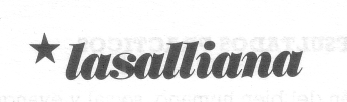 10-C-38UNA EXPERIENCIA EVANGELIZADORAI) CRONOLOGIADesde hace cuatro años en Togo y hoy en Guinea Ecuatorial, se han iniciado unas experiencias de Evangelización Misionera, parecidas en los objeticos generales y distintos en los específicos, como apuntaremos más adelante.Actualización de Maestros y Catequistas, Alfabetización de adultos.Recuperación de estudiantes suspendidos, Recuperación de estudiantes atrasados. Catequesis en poblados.Animación litúrgica en los poblados. Primeros auxilios higiénicos y sanitarios. Convivencia con los indígenas. Promoción social.Construcción de capillas, escuelas y centros sociales.V) CRITERIOS PARA LA REALIZACION DE LOS PROYECTOSII) LUGARES DE PROYECTOSl. Criterio de «REALIZACION». Cfr. «Ad gentes divinitus».Como queda apuntado más arriba, estos proyectos han tenido por escenario África y, concreta-mente, Togo, Alto Volta y Guinea Ecuatorial.2, Criterio de IGLESIA. «En comunión con la Iglesia local».3. Criterio de «Inculturización».4. Criterio de «Grupo». - Equipo. - Comunidad cristiana.III) RECURSOS PARA LOS PROYECTOS. - Habrá que distinguir: a) Los Humanos; b) Los materiales,a) Los humanos. - La mayoría de los participantes han sido HH, de La Salle, deseosos de evangelizar y ser evangelizados por el Tercer Mundo. Normalmente, cada año van personas distintas, con lo que el número de enviados ronda los trescientos.Junto con los religiosos/as van jóvenes de ambos sexos elegidos y bajo la supervisión de aquéllos, b) Los materiales. - Los presupuestos más eleva-dos corresponden a construcción (Togo, Alto Volta) y viajes. También suelen llevar material escolar, medicinas, etc...5. Criterio de operacionalidad. - Qué se puede hacer,6. Criterio del «Ser» sobre el «Hacer». 7. Criterio de «Evaluación».VI) DIFICULTADES EN LA REALIZACION1, El medio geográfico y el clima.2, La precariedad deja vivienda,3, La carencia, a veces, de lo más elemental en todos los órdenes,4a La distinta mentalidad del mundo occidental y del africano.5aLa falta de conocimiento de la psicología, costumbre,.. del pueblo al que se va.IV) OBJETIVOSGeneralesPonerse al servicio de las personas, Crear en los pueblos marginados un sentimiento de Comunidad y de intereses que los mueva a unir sus esfuerzos por una promoción solidaria.Cooperar con la Iglesia local en el establecimiento y consolidación del Reino de Cristo. Sensibilizar y mentalizar a los enviados, res-pecto a los problemas del Tercer Mundo y de las Misiones.6a Frecuentemente, el desconocimiento de la lengua por ambas partes.La mayor parte de esas dificultades quedan ampliamente superadas:a) por la entrega y generosidad de los enviados;b) por la acogida y receptividad de los nativos.VII) TESTIMONIOS DE LOS PARTICIPANTES• Hemos conseguido una sensibilización personal en el trato con gente pobre, hospitalaria y cariosa en extremo.• El contacto y contraste de un ambiente pobre nos ha enriquecido a la hora de valorar nuestras posesiones y riquezas,• Las Eucaristías vividas en los poblados nos han descubierto la piedad y religiosidad del pueblo africano,• La satisfacción de haber acondicionado un centro social para la promoción de la mujer «gourmanché».• La experiencia de nuestro trabajo en grupo ha sido muy positiva para nosotros y para los indígenas.• La experiencia con los maestros nativos ha sido altamente positiva, tanto en el plano humano como educativo.VIII) RESULTADOS PRACTICOSAmén del bien humano, social y evangélico que se realiza con los nativos; amén de las construcciones que allí les quedan, señalaría,11 EL TESTIMONIO que dan los «enviados» a los nativos. En Togo, han notado una afluencia numerosa de paganos a las capillas cristianas, construidas en verano. Les admira que los «blancos» trabajen de ese modo; ^algo grande tiene que haber detrás!21 Los jóvenes, los profesores seglares, a su regreso de la experiencia, se convierten en apóstoles de las Misiones en su medio y en sus clases.o Nuestro trabajo ha sido de mutua conversión, tanto de los Hermanos como de los nativos. Allí la convivencia llega a cotas muy sinceras, simples y cordiales.o Cala profundamente la apertura de los nativos y la acogida proverbial que te deparan,31 Como Hermano de La Salle, puedo certificar que en mi Instituto, a raíz de estas experiencias, hay un movimiento misionero vivo y contagioso en todos los niveles: Superiores, Hermanos y alum-nos. Los ofrecimientos para el Tercer Mundo son numerosos y de calidad.Hno. Manuel Fdez. MAGAZ Marqués de Mondéjar, 32 28028 MADRID*Lasalliana10-C-39EDUCACION POPULAR (1)De La Salle y la Educación Popular«Tengamos presente que la Iglesia en terrenos como los de la promoción humana, del desarrollo, de la justicia, de los derechos de la persona, quiere estar siempre al servicio del hombre; y al hombre tal como ella lo ve en la visión cristiana de la antropología que adopta. Ella no necesita recurrir pues a sistemas e ideologías para amar, defender, y colaborar en la liberación del hombre: en el centro del mensaje del cual ella es depositaria y pregonera, encuentra inspiración para actuar en favor de la fraternidad, de la justicia, de la paz, contra todas las dominaciones, esclavitudes, discriminaciones, violencias, atentados a la libertad religiosa, agresiones contra el hombre y cuanto atenta a la vida». (S.S. Juan Pablo II, Discurso inaugural del III CELAM - Puebla, 28 de enero de 1.979).I. EL ITINERARIO ESPIRITUAL DEL FUNDADOR¿Puede el itinerario evangélico de San Juan Bautista de La Salle aportar alguna luz a las opciones de los Hermanos de América Latina, en el hoy y el mañana de su acción educativa?Esta pregunta fundamental encuentra elementos de respuesta en el documento «El carisma de La Salle: Lectura desde América Latina», redactado por un equipo de Hermanos Latinoamericanos.Con ellos, destacamos que los primeros biógrafos del Santo señalan como origen de la vocación docente de nuestro Fundador la corriente catequista y escolar que caracterizó la vida de la sociedad y de la Iglesia en el siglo XVII.Nuestro Fundador queda así enmarcado - encarnado - en un movimiento histórico hacia la escuela popular cristiana, y la mejor formación de maestros para ella.Todos esos esfuerzos son señales inequívocas de la conciencia que se tenía de esa necesidad urgente, así como de la voluntad decidida de remediarla. Las comunidades docentes que se intentan formar, nacen en situaciones muy diferentes, pero nunca surgen como proyectos desencarnados, sino que se arraigan en las necesidades de la niñez y la juventud desamparada económica y espiritualmente.«Más que de influencia unilateral, conviene hablar de influencias recíprocas múltiples. Cada cual miraba lo que hacían los demás, reflexionaba sobre los éxitos y sobre los fracasos, comunicaba sus ideas, preguntaba, visitaba y finalmente, adaptaba con su ingenio personal los imperativos locales». (Hno. Yves Poutet).Son, pues, personas, hechos, instituciones concretas las que van incorporando poco a poco al Señor de La Salle en ese movimiento de renovación catequístico - escolar. Baste recordar al Canónico Roland en Reims, al Padre Barré en Rouan, al mismo Adrien Nyel, al seminario San Sulpicio, etc.«... Dos circunstancias (dice en la «Memoria») motivaron mi interés por las escuelas de los niños: el encuentro con el Sr. Nyel y la propuesta que me hizo esta dama (la Sra. de Maillefer). Antes no había pensado en ello lo más mínimo. Varios amigos de Roland habían intentado sugerírmelo, pero nunca consiguió penetrar en mi cabeza, ni tuve jamás la idea de ponerlo por obra...». (Párrafo citado por los tres biógrafos del Santo: el Hno. Bernard, Maillefer y Blain).Percibir una «corriente histórica» e insertarse en ella poco a poco bajo el impulso del espíritu, tal parece haber sido la «pedagogía de Dios, en el caso de nuestro Fundador». (Cfr. Circular n. 412, pág. 67 y siguientes). ¿No podría ser también la experiencia del Hermano de La Salle en el hoy de América Latina?II. LA EDUCACION POPULAR Y LAS CORRIEN-TES EDUCATIVAS ACTUALES EN LA IGLESIA LATINOAMERICANAA Educación PopularEl concepto y la experiencia relacionada con la ex-presión EDUCACION POPULAR ha sido mucho más elaborado fuera de los medios educativos católicos. Por eso es importante tratar de definir los límites del término. No es fácil: es una expresión en permanente evolución y cargada de ambigüedades, según el ángulo desde donde se le mire.En general la expresión «educación popular» incluye la concientización de las personas y su organización como comunidad humana. O sea, formar en el pueblo una conciencia crítica de la realidad que vive, que le lleve al planteamiento de un proyecto histórico propio para una sociedad justa y libre, y le brinde medios eficaces para lograrlo.La Circular N° 412 reconoce cierta resistencia entre los Hermanos al análisis del fondo de este plantea-miento, y aún al uso de los términos, como si estuvieran irremisiblemente «contaminados».«...Algunos hasta parecen negar la existencia de este mundo (de los pobres) y creen que no se trata sino de una franja extrema de la sociedad normal... la formación recibida nos has hecho crecer en el mundo protegido de la vida religiosa, y nos hace participar más bien de las corrientes de ideas, y no de experiencias que permitan conocer la situación de nuestros contemporáneos». (Circular N° 412, pág. 24).Sin embargo, «estar del lado de los intereses de los pobres» supone en la práctica estar del lado de su proyecto histórico, que es precisamente la cristalización de esos intereses. De no ser así, nos quedamos poniendo parches, Plantear reivindicaciones, por ejemplo no es por sí mismo educación popular. La actividad popular, promoción popular y educación popular es una realidad de trabajo más amplia, que incluye procesos educativos pero que no se agota en ellos.La verdadera educación popular tiene una gran carga política, entendido el término en su acepción original y amplia: es un proyecto societario. Educación popular no será jamás asistencialismo ni cualquier forma directa o velada de paternalismo o proteccionismo del pobre.La base de la educación popular es la «conciencia»; de ella emana la percepción del yo, del mundo, y del quehacer del yo en el mundo (subjetividad, objetividad, inter-subjetividad). De ahí surge la res-puesta histórica: la praxis social en forma de proyecto societario.Así, pues, el término «educación popular» puede incluir cooperativas, alfabetización primaria básica para adultos, medicina popular, prensa popular, tecnología, etc. Su validez como educación popular está en su grado de relación y coherencia con el proyecto de sociedad hacia el cual tienda el grupo.Hay dos tendencias en la educación popular:a) La culturalista o pedagogicista: se abstrae de las condiciones concretas de la injusticia; se le vacía del proyecto histórico.b) La radical (que va a las raíces): parte de las condiciones concretas de la injusticia para iniciar y profundizar el proceso histórico y dentro de él, el proceso educativo. Supone conocimiento crítico de la sociedad, una teoría correcta y concreta del cambio, y una relación continua entre teoría y práctica.Dentro de esta segunda perspectiva hay que emplear técnicas educativas que hagan sentir al pobre que sí puede, que es capaz, que puede organizar y dirigir su propio destino.La educación popular auténtica desemboca en una acción planificada. Por eso muchos «pensadores» no pueden entrar en contacto real y vivo con los sectores populares.Una vez superada la inseguridad inicial, el pobre deja brotar su enorme capacidad de pensamiento y acción. El proceso de aprendizaje se realiza mediante la confrontación con el mundo circundante: personas, acontecimientos, fenómenos sociales. Así se va descubriendo e interpretando la realidad. No hay «Saber» verdadero o completo si no lo acompaña un «hacer». Aprender no es asunto de memoria, sino de creatividad.En educación popular se consideran técnicas válidas todas las que promuevan el ejercicio pleno de las facultades personales, la expresión libre de los sentimientos, ideas y proyectos,La- educación popular conlleva una teoría de la educación, estrategias y metodologías coherentes con el proyecto histórico adoptado. De lo contrario nos quedamos en el activismo o en el teoricismo. La acción no ofrece los elementos para ir el elaborando la teoría y la metodología. La claridad de los objetivos depende de la visión inicial del proyecto, y de la posición ante el pobre y ante su mundo. De lo contrario no se pasa de buenas intenciones, y en todo caso no se puede hablar de educación popular.Pasos concretos1. Dominio real de la situación en la que se desenvuelven los sectores en los que trabajamos. Visiones subjetivas y especulativos no resuelven nada. Hay que buscar una base científica a la «lectura» de los datos de la realidad.2. Prioridad a los sectores donde es más evidente la injusticia.3. Adopción desde el principio de una pedagogía de participación real de la base en su proceso de educación y lucha. Así se evita la burocracia en la planificación, y se va logrando mayor autonomía entre los grupos y personas exteriores al mismo: aprenden a definir y enfrentar sus propios problemas, y se van apropiando del instrumental metodológico y técnico necesario.4. Capacitación a varios niveles:a) nivel de base, para la acción conjunta;b) a nivel de dirigentes que emergen de la base; c) a nivel de educadores populares.La educación popular necesita investigar y sistematizar las experiencias, no basta el activismo populista.Técnicasa) Para los analfabetos = arte popular, audio - visuales, gráficas, socio - dramas, teatro popular...b) Para los alfabetizados = folletos populares, prensa popular.,.El proceso dinámico de una auténtica educación popular implica pues: concientización, organización, y lucha por el proyecto societario.Es realmente curioso notar cómo estos tres elementos están presentes en el siguiente párrafo de la «DECLARACION DE MEXICO» (diciembre de 1979) redactada al final de la Conferencia Regional de Ministros de Educación de América Latina y del Caribe, organizada por la UNESCO:«Que es de urgente necesidad intensificar la acción educativa como condición necesaria para lograr un auténtico desarrollo y orientar los sistemas educativos conforme a los imperativos de la justicia social, de manera que contribuya a formar la conciencia, la participación, la solidaridad y la capacidad de organización, principalmente entre los grupos menos favorecidos».¿Estaban acaso definiendo el concepto de EDUCACION POPULAR sin nombrarla?Hno Alfredo A. MORALES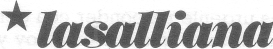 10-C-40EDUCACION POPULAR (2)Características del EDUCADOR POPULAR1. Tiene ante todo una clara opción por los oprimidos, y ha contraído un compromiso de vida por la causa de ellos, partiendo de motivaciones diversas: o religiosas, o políticas, o humanas en general,2. Posee un grado elevado de apertura interior, que implique un gran respeto al proceso de búsqueda y comprensión de los demás.3. Es un «provocador»: genera (provoca) procesos de reflexión en el pueblo ante los retos que la misma dinámica impone.4. Da ejemplo con su vida misma, de un espíritu de búsqueda constante. Educa más con su testimonio personal y su coherencia que con sus palabras.5. Su principio metodológico es un proceso en el que contribuye a sistematizar conjuntamente con el pueblo sus reflexiones y experiencias, haciendo a ese pueblo crítico, creador, activo, organizado.No existe una metodología pre-fabricada que funcione en todos los casos de la práctica de la educación popular. Se trata de establecer en cada realidad concreta, y a lo largo de diversas experiencias unos modelos-operativos que serán continuamente re-evaluados para adecuarlos más eficazmente a la dinámica misma de la realidad.6. Sus recursos pedagógicos serán aquellos que: 
a) En una primera etapa permitan al pueblo una mejor captación de su problemática. Ej.: obra de teatro, audio-visuales...b) En una segunda etapa permitan mayor profundización y sistematización: cursillos, prensa popular, talleres...Con estos elementos conceptuales podemos hacer mejor ahora un estudio comparativo entre la gran corriente de la educación popular y las corrientes educativas promovidas por la Iglesia Latinoamericana, para captar semejanzas y diferencias, y decidir si son de fondo o de forma.B. Corrientes educativas actuales en la Iglesia Latinoamericana1. Punto de partida: diagnosis del problema.MEDELLIN- el vasto sector de los hombres marginados de la cultura;- graves fallos en los sistemas educativos;- contenidos programáticos abstractos y forma-listas;- sistemas educativos orientados al mantenimiento de las estructuras sociales y económicas imperantes, más que a su transformación.(Fuente: Documentos oficiales de II Celam: N° 3 Educación - Bogotá, 1968).PUEBLA- labor educativa en una situación de cambio so-cio-cultural (N° 1014).- situación de pobreza correlacionada con los procesos educativos;- inadecuación de los sistemas educativos: poco funcionales, suelen operar como mecanismo de desarraigo y evasión de la comunidad (1015);- demanda acelerada de educación debido al crecimiento demográfico (1016);- necesidad de nuevas formas de educación no convencional (1018);- influencias ideológicas presionando la educación (1021);- tendencia a la comunidad o ciudad educativa (1023).(Fuente: Documentos oficiales del III Celam: Puebla, enero de 1979).2. Respuestas educativas.1. Educación liberadora (Medellín).2. Educación Evangelizadora (Puebla). 3. Educación popular (CIEC).- Educación liberadora (Citas textuales del documento oficial, N. 3).- Capacitar (a los marginados de la cultura) para que ellos mismos como autores de su propio progreso, desarrollen de una manera creativa y original un mundo cultural acorde con su propia riqueza y que sea fruto de sus propios esfuerzos.- Educación orientada hacia el «ser más» en el gozo de la autorrealización por el servicio y el amor. - Educación dialogal, creadora, anticipadora del nuevo tipo de sociedad que busca A.L, profundizadora de la dignidad humana, favoreciendo la auto-determinación y el sentido comunitario.- Educación asistemática... y cuanto contribuya a la creación de una cierta cultura popular y al aumento de un deseo de cambio.- Educación que libere de las servidumbres culturales, sociales, económicas y políticas que se oponen al desarrollo del hombre latinoamericano.- Educación que favorezca el diálogo generacional, la afirmación de la riqueza local y nacional e integración en la unidad pluralista del conteniente y del mundo,- Educación que produzca los agentes para el cambio permanente y orgánico que requiere América Latina:- Educación evangelizadora (citas textuales del documento oficial).- Humanizar y personalizar.- Integrarse en el proceso latinoamericano.- Ejercer la función crítica propia de la verdadera educación, procurando regenerar permanente-mente desde el ángulo de la educación las pautas culturales y las normas de inter-acción que posibilitarán la creación de una nueva sociedad, verdaderamente participativa y fraterna, es decir, educación para la justicia.- Convertir al educando en sujeto, no solo en su propio desarrollo, sino también al servicio del desarrollo de la comunidad: Educación para el servicio.- Producir los agentes para el cambio permanente y orgánico que requiere la sociedad de América Latina, mediante una formación cívica y política inspirada en la enseñanza social de la Iglesia.- Educación Popular.«La promoción humana implica actividades que ayudan a despertar la conciencia del hombre en todas sus dimensiones y valerse por sí mismo para ser protagonista de su propio desarrollo Humano y cristiana. Educa para la convivencia, da impulso a la organización, fomenta la comunicación cristiana de bienes, ayuda de modo eficaz a la comunión y a la participación». (Puebla, N° 477).En este extraordinario párrafo que ha pasado bastante desapercibido se encuentran los elementos fundamentales que pueden definir el concepto de EDUCACION POPULAR desde una perspectiva cristiana.Esta orientación se complementa con otra no me-nos extraordinaria.«Dar prioridad en el campo educativo a los numerosos sectores pobres de nuestra población, marginados material y culturalmente, orientando preferente mente hacia ellos, de acuerdo con el ordinario del lugar, los servicios y recursos educativos de la Iglesia». (Puebla, N° 1043).«Igualmente es prioritaria la educación de líderes y agentes de cambio». (Puebla, N° 1044). «Acompañar la alfabetización de los grupos marginales con acciones educativas que los ayuden a comunicarse eficazmente; tomar conciencia de sus deberes y derechos; comprender la situación en que viven y discernir sus causas; capacitarse para organizarse en lo civil, lo laboral y político, y poder así participar plenamente en los procesos decisorios que les ataña». (Puebla, 1045).De estas orientaciones:- se desprende lo que pudiera llamarse elementos de una EDUCACION POPU-LAR desde una perspectiva cristiana:- amplia base popular; - despertar conciencias;- participación en procesos decisorios (proyecto societario basado en el Evangelio) constructores de su historia);- organización, planificación de la acción;- vivencia de valores cristianos: Convivencia, comunicación de bienes...- capacitación de Líderes y agentes de cambio: Formación laboral, política y cristiana...¿Qué más nos dice la Iglesia latinoamericana que pudiera guardar alguna relación con la EDUCACION POPULAR?«Sin descuidar los compromisos educativos escolares actuales es urgente responder con generosidad e imaginación a los retos que enfrenta hoy y enfrentará en el futuro la Iglesia de América Latina. Estas nuevas formas de acción educativa no pueden ser fruto de la veleidad o la improvisación sino que requieren suficiente capacitación en sus agentes y basarse en diagnósticos de las necesidades, así como el inventario y la evaluación de sus propios recursos». (puebla, 1046).Concluimos este párrafo con la sección de EDUCACION POPULAR del documento final del XIII Congreso Interamericano de Educación Católica (CIEC) celebrado en Santo Domingo, República Dominicana en enero de 1980 con el tema:«Metodología de la educación en y para la justicia».«La opción y el compromiso de los educadores católicos por una educación para la justicia exige de ellos una dedicación prioritaria a la educación popular». (N° 24).«Estos proyectos de tipo promocional deben partir de una concepción de transformación de la sociedad, y tenderán a la formación y desarrollo de cuadros organizativos populares. Se desarrollarán dentro de una concepción horizontal del aprendizaje, con respecto a las culturas propias, y con una metodología congruente hacia la liberación total del hombre y la sociedad». (N° 25).«Estos proyectos, cuya elaboración y conducción se hacen desde las organizaciones de base, estarán encaminados a la elevación del nivel científico, cultural, organizativo de los sectores populares». (N° 26).«Los educadores católicos y sus organizaciones (centros educativos, federaciones, y CIEC) reconocen y se comprometen a fomeritar la educación popular como uno de los cambios válidos para una educación en y para la justicia, y a poner sus recursos y medios al servicio de esta opción educativa y evangelizadora». (n° 27)«Para dinamizar dicho compromiso es recomendable que a nivel nacional se promuevan encuentros para compartir las experiencias de cuantos trabajan en educación popular, y estudiar los medios más adecuados para dar prioridad a esta urgente acción». (N° 28).Hno Alfredo A. MORALES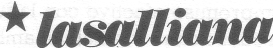 10-C-41EDUCACION POPULAR (3)III) ¿QUE PUEDE APORTAR LA SALLE A LA EDUCACION POPULAR?1. Desde la fe cristiana, una visión dinámica de la acción del Espíritu en la historiaBautista de La Salle sobre el educador cristiano. Baste con recordar estos ejes fundamentales:- El plan de Dios es la salvación de todos.- Los educadores cristianos son «ministros y embajadores» de Dios para la realización de ese plan entre la niñez y la juventud, especialmente entre los más abandonados.- El educador cristiano se debe conducir por el Espíritu de Dios, alimentarse de la oración y la meditación de la palabra del Señor, y apoyarse en una Comunidad de educadores que comparten su Fe, su vida y su acción educativa. (Fe, fraternidad, servicio).«La fidelidad a las intenciones específicas del fundador y la historia del Instituto se confió a los hombres dotados de vida, a todos nosotros; y precisamente, en cuanto tales, debemos continuar bus-cando y reflexionando». (Declaración: El Hermano de las E. C. en el mundo de hoy, 7.1).«Los signos de los tiempos ponen de manifiesto a los Hermanos la importancia de su misión en el mundo actual, en menos que la urgencia en la renovación de la vida religiosa, de su misterio apostó-lico, de su presencia entre hombres». (8.1)«Ya que han decidido colaborar en la obra salvífica de Jesucristo deben dejarse conducir por el Espíritu de Dios, ora cuando entre ellos hace surgir el ansia de renovación... ora cuando se descubre-de manera misteriosa en los acontecimientos del mundo y en las aspiraciones de los pueblos». (8.2)«Las notas llegadas al 39° Capítulo General reflejan el deseo en los Hermanos de participar más efectivamente en la vida del mundo y de la iglesia, de adaptarse de forma más resuelta al ambiente geográfico, social, cultural, político, y religioso en que viven». (9.2)«Se desprende también de esas Notas el anhelo de mayor facilidad para incorporarse a instituciones que se caracterizan por su efectiva decisión de remediar de modo realista las necesidades más imperiosas de la educación». (9.3)«Ahora más que nunca se ve necesitado el mundo de que las personas consagradas a Dios.., den testimonio desde el corazón mismo de las realidades profanas y de la vida de los hombres. Más que nunca, los Institutos internacionales deben vivir a tono con este mundo, para poder servir y educar a los pueblos». (11.4)2. Una espiritualidad para educadores cristianos del puebloNos remitimos a los numerosos documentos recientes que desglosan el pensamiento de San Juan3. Un estilo educativo apto para el servicio al pueblo, y enriquecido con más de 3 siglos de experiencia- Realismo pedagógico: partir de la vida, adaptarse creadoramente a la realidad.- Paidocentrismo: el educando es el centro del proceso.- Personalización del acto educativo: seguimiento del proceso de cada educando,- Capacitación profesional y espiritual del educador.- Relaciones amistosas entre educadores y educandos.- Un ambiente físico de serenidad y orden; utilización óptima del tiempo educativo.- Voluntad de eficacia de la escuela: preparación real para la vida...4. Experiencias concretas«En el plano de la actividad propiamente educativa, su deseo de acercarse a los pobres ha de irle sugiriendo la transformación progresiva de algunos de nuestros centros, y la renovación completa de otros». (Declaración: 31.1)«A fin de dar con normas nuevas y acomodadas a las diversas situaciones y ambiente, se impone un esfuerzo de imaginación y de investigación personal y comunitaria, relacionadas con los medios de ejercer nuestra función educativa en favor de los más pobres». (33.1)«El Capítulo general desea ardientemente que surjan abundantes y por doquier, entre nosotros, vocaciones calificadas que se dispongan a ejercer su ministerio en los pueblos que se hallan en vías de desarrollo». (33.4)El servicio de audiovisuales de SECOLI (SEAV) nos está presentando ejemplos concretos y estimulantes de cómo en muchas partes del mundo los Hermanos se esfuerzan por llevar a la práctica estas orientaciones.Para una mayor profundización de este tema remitimos al lector a la circular No. 412, pág. 107 y siguientes.5. Las condiciones favorables para una sana experimentación«Los medios de formación, por excelentes que sean, no pueden eximir a ningún Hermano de su aportación responsable. A cada uno le incumbe, como respuesta a la llamada incesante del espíritu, poner a contribución todos los recursos para corresponder a su vocación personal». (15,2)«El Consejo General aprovecha la ocasión de este informe para afirmar la urgencia de proseguir esta evolución preconizada por el Capítulo, y para tratar de darle nuevo impulso: la promoción de la justicia es el objetivo que debe adoptar todo el Instituto para realizar mejor el servicio de los pobres, y además, trata de luchar contra las causas que sin cesar fabrican la pobreza y la injusticia incluso en los países más ricos». Circular No. 412, pág. 63 (lo destacado es de la propia cita).IV) SUGERENCIAScristiana, Compromiso efectivo con la justicia, etc., para evitar reducciones y aclamar ambigüedades que parecen ser los factores más paralizantes (dudas, temores) para una opción por los pobres entre muchos Hermanos.2. Una mayor difusión de experiencias lasallistas de educación popular, bajo cualquiera de sus expresiones, y la posibilidad de inter-cambios evaluativos.3. La creación de núcleos de educadores y educandos, así como de padres de familia, comprometidos con la promoción de la justicia.«La necesidad de construir un núcleo de educadores que acepten la perspectiva del servicio de los pobres parece evidente y realista». (Circular No. 412, pág. 32)V) OBRAS CONSULTADAS- Documentos del II CELAM, Medellin, 1968. - Documentos del III CELAM, Puebla, 1979.- El Carisma de La Salle en América latina.- Perú, abril de 1981.- Itinerario evangélico de San Bautista de La Salle.- editorial Bruño, Madrid 1980.- Circular No. 412, Roma, 15 de septiembre de 1980.l. Un vasto plan de información básica a todos los Hermanos especialmente a los que están en período de formación inicial, sobre la posición de la Iglesia en temas como: Fe y política, Fe e ideología, Promoción humana, cultura popular, Liberación- El Hermano de las Escuelas Cristianas en el mundo actual - Capítulo General 1966-67.Hno. Alfredo A. MORALESMayo 30 de 1984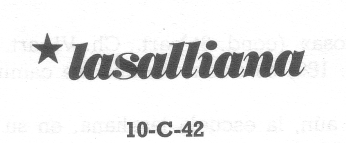 PEDAGOGIA PARA LA VIDALa experiencia secular nos declara que la escuela de hoy configura la sociedad de mañana; que los movimientos revolucionarios, de uno u otro signo, se han fijado como primer objetivo la conquista de la juventud estudiosa.Tarea primordial de la escuela es formar al hombre como persona y socialmente. En la escuela, por lo general, descubren los alumnos, convenientemente orientados, su vocación profesional. A la escuela corresponde, también, capacitarlos para el ejercicio competente y responsable de la misma.Desde sus orígenes, la pedagogía lasaliana estuvo atenta para formar a sus alumnos, no para la escuela, sino para la vida. Para que esta aserción no resulte gratuita, acudiré a la Conduite, tratado pedagógico de La Salle, en demanda de testimonio fehaciente.¿QUE QUIERES SER?Si el alumno que llama a la puerta de La Salle es ya un (Joven», el Director preguntará a sus padres «qué oficio desean que aprenda y en cuánto tiempo». (Cond, 3º part., Chap. II, art, 2º, pág. 242, Fr. ans.).La consecuencia que esta pregunta imponía a la escuela resulta clara; debía de programar para el nuevo alumno contenidos y tiempo de aprendizaje. Cuando la Conduite precisa al maestro «cómo debe clasificar a los escolares que aprenden la letra bastardilla y los diversos grados de aritmética. (Cond. 3a part., Ch. III, art. 4°, pág. 257), entonces, le pormenoriza programas y tiempos de aprendizaje para dichos alum-nos. (Ibidem, pág. 257 y 11, passim).Y en otro lugar, precisa: «Los alumnos escribirán con letra redondilla o bastardilla, según sus aptitudes, edad, y la profesión que desearán ejercer y el tiempo que asistirán a la escuela». (Ibidem, 3a part., Ch. I, art. 2°, pág. 234).ENSENANZA ACELERADALa escolarización infantil era muy deficiente en tiempos de La Salle. Sus aulas acogían una clientela cuya edad cronológica e intelectual no concordaban: niños de seis o siete años, con otros de doce o más. ¿Qué hacer entonces? Acomodar la enseñanza a las necesidades actuales y futuras de los alumnos: «Si un alumno tiene doce o más años y todavía no ha empezado a escribir, podrá comenzar antes de que sepa leer en latín, siempre que lea correctamente en francés, y que juzgue el maestro que no asistirá a clase el tiempo necesario para aprender a escribir bien. (Cond. la part., Ch. IV, art. 1°, pág. 47).En casos excepcionales, por razón de edad y en atención al porvenir del alumno, se podrá alterar el horario: «Si algunos alumnos sólo pué den asistir a la escuela por tiempo limitado, y necesitan escribir más que otros,... se les podrá autorizar a que escriban durante todo el tiempo de clase, excepto mientras se leen los manuscritos, durante las oraciones y el catecismo», (Cond. la part., Ch, IV, art. 2°, pág. 52).No estará fuera de propósito incluir en este apartado la Escuela Dominical, abierta por De La Salle, para promocionar a los jóvenes trabajado res de veinte o más años. Maillefer escribe, al respecto: «Los progresos fueron tan rápidos que, en poco tiempo, llegó a contar doscientos alumnos que estudiaban, según sus aptitudes y capacidad: unos dibujo, otros aritmética y los más atrasados a leer y a escribir». (Maillefer, pág. 193), Realismo del Tiempo en que funcionaba esta escuela, adaptado a los alumnos, y adecuación de los contenidos a sus necesidades profesionales.¿Sería aventurado aplicar a este procedimiento de la escuela lasaliana la calificación actual de enseñanza acelerada, y por qué no, de enseñanza personalizada?CON VISTAS AL MANANAEl misterio del futuro es el motor que impulsa a la humanidad. También el estudiante, homo in fieri, consciente o inconscientemente intenta labrarse un futuro digno. La escuela, si quiere responder a este fundamental anhelo humano, tiene que ordenar a tal fin sus contenidos y metodología.La enseñanza que imparte la escuela lasaliana quiere ser práctica y útil para los destinatarios, no sólo en el momento del aprendizaje, sino, principalmente, el día de mañana, La lectura y la escritura ocupaban la mayor parte del tiempo y del esfuerzo de los alumnos. Para una y otra recomienda la Conduite ejercicios que sean provechosos a los escolares, cuando dejen la escuela.En la enseñanza de la ortografía, «se les hará copiar cada día manuscritos... pero, sobre todo, los que contengan conocimientos que puedan serles útiles y servirles más tarde», (Cond. la part., Ch. IV, art. 3°, pág. 55). Un poco más lejos, invita a los alumnos a componer por sí mismos «cartas, contratos... y otros documentos que puedan serles útiles, en el futuro». (Ibidem...).La Salle, penetrante psicólogo, achaca a la negligencia de los padres, especialmente si son pobres, las ausencias de sus hijos; por ello exhorta con estas líneas que valen por todo un tratado: «El maestro tiene que persuadir a los padres de la obligación que tienen de conseguir que sus hijos se instruyan y del grave perjuicio que les causa no enseñándoles a leer y escribir, pues jamás serán útiles para ningún empleo (fu-turo), si no saben leer y escribir». (Cond. 3a part., Ch. VI, art. 1°, sect, 2°, pág. 188).Había padres que, para que sus hijos pudiesen ganar algo, los sacaban de la escuela, siendo aún jóvenes y con poca instrucción. En estos casos, La Salle recomienda a los maestros que amonesten a dichos padres, en estos términos: «Que consideren cuánto perjudican a sus hijos y cuán importante es que un obrero sepa leer y escribir, porque por poco espabilado que sea, sabiendo leer y escribir, será capaz de cualquier cosa». (cond. 3a part., Ch, VI, art. 1°, sect. 2°, pág. 189) es decir, de abrirse camino en la vida.Más aún, la escuela lasaliana, en su afán de promoción humana y cristiana, desbordaba los limitados programas de las «Petites Ecoles» y de la «escuela popular», impartiendo «todo cuanto atañe al comercio, a las finanzas, a la arquitectura, y a las matemáticas; en una palabra, todo cuanto un joven puede estudiar, excepto el latín». (Tableau de Rouen s. XVIII).Maillefer, con autoridad de testigo ocular, concluirá esta exposición, atestiguando, una vez más, la solicitud que La Salle y de sus hijos tuvieron por el futuro humano y cristiano de sus alumnos. Refiriéndose a los jóvenes irlandeses, acogidos y educados por los Hermanos, escribe: «La Salle puso al frente de ellos Hermanos que cuidaban de su educación e impartían a cada uno los conocimientos necesarios, según su condición; de tal modo que, en breve, fueron capaces de ejercer con competencia los diversos empleos para los que está han destinados». (Maillefer, pág. 135, Cah. Las. N° 6).Hno Manuel F. MAGAZMarqués de Mondéjar, 32MADRID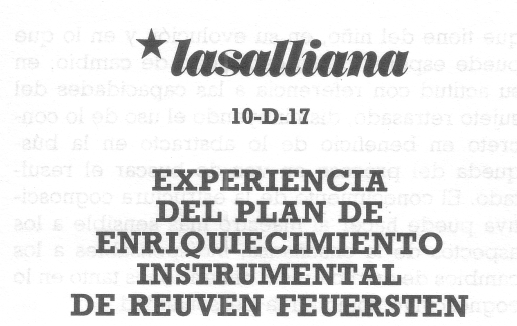 que llevan consigo una carencia cultural y hacen del niño un «desprovisto cultural», Y así con el Plan de Enriquecimiento Instrumental, gracias a la mediatización aportada por el profesor, se modifica al niño «que funciona a nivel bajo» mediante una exposición directa de una forma de mediatización de la experiencia del aprendizaje, forma que es un sustituto intensivo y sistemático.DESCRIPCION DEL PLANLa Asociación «Obra de Guénange-Riche-mont» comprende dos establecimientos situados en Francia, a una y otra parte del Moselle, entre Metz y Thionville:- el centro Educativo de Richemont, para muchachos de 10 a 15 aòos,- el Centro de Formación Profesional de Guénange, para jóvenes de 15 a 18 años. Fundado el 28 de mayo de 1891 en Guénange por el sacerdote Thilmont, este establecimiento fue confiado a los Hermanos de las Escuelas Cristianas en 1902.En 1968, la sección escolar se estableció en Richemont. En un momento de cambio, el centro se transformó en Casa de Educación Especializada para la Protección de la Infancia y Adolescencia en peligro. Este Centro acoge muchachos, casos sociales, que presentan trastornos de comportamiento y dificultades de adaptación en el ambiente familiar o en el medio escolar o profesional.El Centro comprende un Internado y un Liceo Profesional que da en 3 ó 4 años una formación general y profesional, con cualificación en- Tipografía- Mecánica: Electricidad - Tornero - Metalúrgico- Construcción: carpintero - Pintor - al' bañil.Para esto y en función de los jóvenes internos, el Centro usa métodos pedagógicos adaptados. Desde hace dos años, experimentamos el Plan de Enriquecimiento Instrumental del Profe-sor Reuven Fuerstein que no es más que una aplicación de lo que el autor llama «experiencia de aprendizaje mediatizado».Esta mediación de la experiencia del aprendizaje sería típica de la especie humana. Y está asegurada por los padres y los profesores, dándoles las estructuras necesarias para adaptarse al ambiente. En efecto, para el Profesor Feuerstein es precisamente la falta de esa experiencia mediatizada en el aprendizaje que impide la transmisión al niño de los valores culturales, de las costumbres y de los varios comportamientos,Objetivo generalModificar la estructura cognoscitiva del sujeto que «funciona a bajo rendimiento» de modo que se le haga sensible y modificable por exposición directa a los estímulos encontrados en circunstancias de la vida diaria y en situaciones provocadas, formales, de aprendizaje.Sub-Objetivo específicoCorrección de las funciones cognoscitivas deficientes. Adquisición de vocabulario, palabras, conceptos de operación y relaciones referentes al programa. Formación de hábitos. Producción de motivación intrínseca. Capacidad de reflexionar y juzgar. Reemplazar el papel de un sujeto pasivo, reproductor de información, por el de creador activo de información nueva.Población-objetivoEdad:- de 10 años a la edad adulta para las gentes menos favorecidas culturalmente;- de 8 años a la edad adulta para la gente normal con problemas específicos.Naturaleza del materialEjercicio papel-lápiz. Dividido en instrumentos, centrado cada uno en una función cognoscitiva particular aunque puede interesar a otras.Naturaleza de los ejerciciosAusencia de contenidos en el sentido de que el contenido no es un fin en sí, sino un vehículo para atraer la atención hacia las funciones cognoscitivas que deben corregirse, desarrollarse, enriquecerse.Naturaleza de la actividadDescubrimiento, aprendizaje y aplicación re-producida en diversas situaciones de relaciones, de reglamentos, de principios de operaciones, de estrategias y otras exigencias previas a una función cognoscitiva conveniente.Resultados escolaresQue no entran en el interés del proceso. Ciertos instrumentos son accesibles a los individuos completamente analfabetos.Cuadro escolarComplemento de un programa escolar regular. Complemento de una disciplina de aprendizaje o de una enseñanza escolar de base y dominio de competencias como la lectura y las matemáticas para los, que tienen incapacidad de aprendizaje. Materiales fuera de programa para ser administrados fuera de la escuela.Naturaleza de la inter-acción entre los alumnosDefinición del problema en común. Participación en propuestas divergentes en su solución. Discusión por grupo para una interpretación sutil, producto de una capacidad de juicio y reflexión, enseñanza de un contenido específico, cuyos elementos son necesarios al PEI.Producción de motivación reforzando las iniciativas de interacción entre los alumnos y creación de un paso en diversos dominios y en la vida en general.EFECTOS DEL PROGRAMAEn el Maestro que tiene del niño, en su evolución y en lo que puede esperar de su capacidad de cambio; en su actitud con referencia a las capacidades del sujeto retrasado, disminuyendo el uso de lo concreto en beneficio de lo abstracto en la búsqueda del proceso en vez de buscar el resultado. El conocimiento de la estructura cognoscitiva puede hacer al maestro más sensible a los aspectos de la enseñanza, indispensables a los cambios de estructuras o dimensiones tanto en lo cognoscitivo como en la personalidad.Sobre el niñoVoluntad que crece para llegar al material escolar, Motivación y asiduidad escolar desarrolladas. Imagen de sí mismo mejorada.Sobre los padresAnte el éxito del niño, los padres pueden modificar el nivel de su esperanza y su imagen del niño.Referencias bibliográficasFEUERSTEIN R. RAND Y. y HOFFMAN, The Dynamic ASS2SS-ment of Retarded Performers. University Park Press Baltimore 1979.FUERSTEIN R. RAND Y. HOFFMAN and MILLER R., Instrumental Enrichment. University Park Press, Baltimore 1980.La formación y la experiencia del PEI provoca cambios en el maestro, en la percepciónCamille LIROTPsicólogo Formador P.E.I.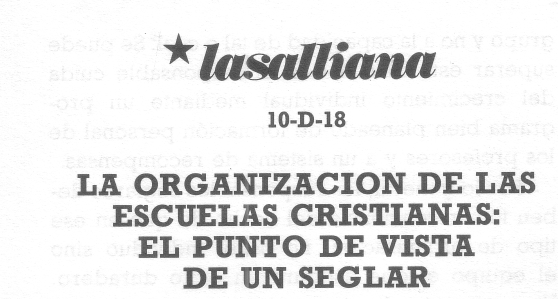 Se ha redactado este artículo a intención de los responsables seglares con miras a darles a conocer el punto de vista de un seglar sobre la organización y administración de los centros docentes y proponerles un estilo de dirección en armonía con el concepto lasaliano de la educación. El modelo se halla fuertemente sometido a la influencia de la cultura de la comunidad fundada por S.J.B. de La Salle pero evoluciona de manera coherente mediante adaptaciones en su organización a la luz de las exigencias actuales.Conductor de hombres dotado de fuerte personalidad, S.J.B. de La Salle poseía un celo ardiente, una caridad entrañable y compasiva, modales agradables y un amor sin límites de la penitencia. Precisaba de todas estas cualidades para un misión de Fundador de una comunidad cristiana.Cuando se examina la manera como el Fundador organizó su comunidad, se pueden determinar en su vida rasgos salientes que proyectan su luz sobre la suerte de organización de la que tanta necesidad tenemos hoy en un momento en el que el número de docentes y responsables seglares va creciendo en nuestros centros lasalianos.Consideren los elementos que siguen: se prestan fácilmente al ejercicio efectivo de una marcada influencia sobre cierto número de discípulos, sea cual fuere la estructura de la organización:- S.J.B, de La Salle organizó el primer grupo de maestros reuniéndolos y mostrándoles la manera de hacer funcionar una comunidad bien ordenada.- Formó a los Hermanos a que no tuvieran sino un corazón y un alma, de suerte que vivieran en gran armonía y se ayudaran mutualmente con una caridad entrañable y compasiva. Ponían en común cuanto poseían. Compartían las mismas preocupaciones, de suerte que su atención estaba concentrada toda en ello.- Durante algún tiempo, esta forma de organización dio buenos resultados pero notó el Santo un inconveniente serio: la gran preocupación de los Hermanos por su futuro. De vez en cuando se inquietaban por sus perspectivas pensando que habían abrazado una humilde profesión.- Les dio nuevos bríos a los Hermanos ha-blando a cada uno de la fe en la divina Providencia. Les recordó que conocía sus necesidades y que no les dejaría, con tal de que quedaran a su servicio. Su concepción de la organización se basaba en gran parte en la sumisión, la dependencia y humildad. En su tiempo, esas disposiciones resultaron eficientes.Al recorrer de esa manera las etapas de su experiencia, se han podido comprobar implicaciones importantes a propósito de los altibajos del desarrollo de su comunidad. El análisis que sigue hará patentes algunas dimensiones importantes, sacando provecho de los puntos fuertes considerados como rasgos que imitar, y sugiriendo las medidas adecuadas para mejorar los puntos flacos:- En los centros que tuvieron éxito, el estilo de radiación en cuanto parte integrante de la cultura escolar se halla supeditado al carácter y fama del Fundador.- Una comunidad organizada se parece a una familia muy unida. Las aportaciones recíprocas entre los miembros de esa familia pueden servir de lección a los miembros del equipo de dirección que pretenden ser modelos para todos los miembros del cuerpo profesoral.- Se logran mejores resultados cuando los profesores trabajan juntos, convencidos de la mutua entrega entre sí y respecto al centro.- La característica principal de una excelente organización es su subdivisión en grupos formales o informales que tienen una meta común.- Para ser eficiente, cada grupo, unidad o sección debe tener las mismas características que el equipo de dirección. Particularmente:l. Cada grupo, unidad o sección es considerado como un conjunto completo. Se compone de estudiantes, de profesores y responsables y, asimismo, de los miembros del personal, formando todos un equipo unido.2. Es gente bien educada. Aunque puedan darse conflictos de personalidades y diferencias de opinión, los profesores han de aprender a ejercer una acción mutua entre sí y a compartir todos juntos. Han de postergar del todo o en parte los objetivos individuales con miras a tender hacia una meta común.3. El equipo es una ayuda. Cada uno de los profesores ayuda a los demás. Si existe un proyecto de grupo, cada cual contribuye a que se logre un éxito. Si resulta un fracaso, cada cual asume la responsabilidad de lo ocurrido.4. El equipo inspira. Los actos, los valores y las actitudes de los profesores sugieren a los de-más miembros esfuerzos y realizaciones aún más notables.5. Induce a la alegría. Los profesores se complacen en esa unión. Les gusta ese sentido de la unidad, el placer de pertenecer a un grupo.- Esta especie de organización requiere una gran coordinación, y no tan sólo la ejecución de las directivas y cierto conformismo. Cada miembro debe coordinar su cometido con el plan del equipo y las reglas de la organización - La constitución de un equipo sólido re-quiere la participación de los profesores en la toma de decisiones, la búsqueda de soluciones prácticas, la definición de los objetivos y el con-trol de la calidad. Hay que poner énfasis sobre la especialización de las tareas con miras a sacar el mayor provecho de las virtualidades y habilidad de cada uno de los miembros del equipo.- Uno de los mayores obstáculos a esta especie de organización reside en el problema de identidad ya que se atribuye el mérito a todo el grupo y no a la capacidad de tal o cual. Se puede superar esta dificultad si el responsable cuida del crecimiento individual mediante un pro-grama bien planeado de formación personal de los profesores y a un sistema de recompensas.Por lo general, los responsables seglares de-ben tomar conciencia del hecho de que en ese tipo de organización, no es el individuo sino el equipo el que asegura un éxito duradero. Un equipo puede renovarse y regenerarse reclutando nuevos maestros cuando tal o cual lo deja o se jubila. Se puede comparar eso a la actitud de S.J.B. de La Salle que dejaba ciertos Hermanos donar la comunidad cuando se enfriaba su entusiasmo por la obra emprendida. La paciencia con la cual formó los nuevos maestros al lado de los que habían quedado fieles preparó el camino al desarrollo de una nueva comunidad animada de la mejor buena voluntad, de fuerza, de fervor y de piedad. A1 fin, este estilo de dirección tiene por efecto la constitución de un acopio de experiencias compartidas y poseída en común, de conocimientos y de decisiones que pueden analizarse, mejorarse y transmitirse a otros colegas deseosos de seguir las huellas del Fundador en la dirección de una comunidad docente lasaliana.Dr. Telly S. CASTANEDALa Salle Green HillsMETRO MANILA (Filipinas)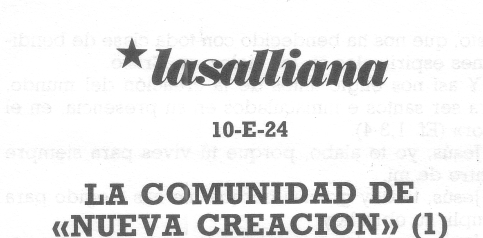 Los violentos incidentes que estallaron en Bruselas en mayo de 1985, antes del partido de fútbol que enfrentaba los equipos de Liverpool y el Juventus de Torino, presentaron a la atención internacional los serios problemas sociales que se dan en Liverpool, al noroeste de Inglaterra. Casi en la misma época, el Hno. Damian Lundy recibía un artículo para la parte reservada a los jóvenes en la revista «The Sower» de la que él es coeditor. Y pensó que podría interesar a los lectores de «Lasalliana». Este artículo está escrito por el H. Ray Raine C.F.C, (Hermanos Cristianos de Irlanda) y trata de la Comunidad de Nueva Creación que él mismo fundó hace unos años. Le sigue un testimonio de Gavin Evans, 19 años, miembro de la Comunidad y de textos de oración de la misma Comunidad. Nos sentimos contentos de compartir la Buena Nueva, gracias a un Hermano que, aun no perteneciendo al mismo Instituto, transmite el mismo espíritu a los jóvenes de diversas partes de Inglaterra. (Este articulo se reproduce con el permiso de la revista «The Sower»).LA «NUEVA CREACION» EN LIVERPOOLRay Raine escribe: Varios Hermanos, tras haber experimentado la conversión en sus propias vidas, decidieron, en 1978, lanzar en las clases finalistas de su escuela grupos de oración para jóvenes. Estos se reunían una vez por semana. Los elementos de base de esas reuniones eran cantos, una lectura bíblica, compartir la oración y experiencias diversas y una oración de intercesión. Los Hermanos no estaban muy seguros sobre el método empleado, pero estaban convencidos de que los jóvenes experimentaban un deseo muy fuerte de oración. Como una vez al mes, esos grupos se encontraban para una celebración común de su fe. El conjunto presentaba como 300 jóvenes. A lo largo de los últimos tres años, los líderes de los grupos de oración se encontraban en oración cada quince días para pedir al Señor que les guiara en la orientación que debían dar a sus grupos. Permitan que les indique brevemente cómo destacaron (entre otros varios) tres elementos.SIGNOS DE VIDA1. Habían estallado revueltas en 1981 en la zona predominantemente negra del centro de la ciudad de Liverpool, en donde nuestros Hermanos se encontraban desde 1977.Las reuniones de los jóvenes se trasladaron a esa zona. Como resultado, se dieron encuentros entre jóvenes negros y jóvenes «más privilegiados» de nuestras escuelas de la periferia.2. En cuatro años, hemos llevado 400 jóvenes a Taizé, sede de una fraternidad ecuménica y punto de encuentro internacional de muchos miles de jóvenes deseosos de compartir su vida y su fe. Estas visitas nos llevaron a plantearnos esta pregunta funda-mental: «Cómo es que nosotros, Hermanos Cristianos, no lleguemos a ser centro de la vida de oración y de la actividad de los jóvenes?» (No teníamos ni idea de lo que iba a ocurrir).3. Los Hermanos empezaron a organizar frecuentes retiros de fin de semana para los jóvenes. Estos re-tiros dieron como resultado que muchos jóvenes hicieron la experiencia de Jesús y esto les condujo a nuevos principios (vida de oración frecuente, de lectura de la Sagrada Escritura, de reflexión, y, más importante todavía, de testimonio cerca de otros sobre lo que el Señor había realizado en sus vidas.UN NUEVO TIPO DE COMUNIDADComo quiera que me sentí implicado en toda esta evolución y convencido de que los viejos sistemas de búsqueda de vocaciones para nuestro Instituto religioso ya estaban superados, decidí en 1981 poner como base de formación para los candidatos eventuales dos ideas fundamentales:l. La renovación de la vida cristiana de los jóvenes en las escuelas regidas por nuestros Hermanos: en otras palabras, llamar a los jóvenes a una vida de CRISTIANOS, antes de invitarles a algunos a que pensaran en ser «religiosos».2. La evangelización de los jóvenes por los jóvenes.En este espíritu, invité a dos jóvenes que acababan de hacer sus estudios secundarios a que se tomaran un año de interrupción, antes de darse a sus estudios universitarios. En aquellos días, ninguno de los dos te-nía intención de entrar en nuestra Congregación. Eran sencillamente cristianos comprometidos que oraban regularmente y tomaban parte activa en cuanto ocurría en los grupos de oración de los que vengo ha-blando. Les pedí que me ayudaran en mi trabajo de formación de los grupos de oración, de dirección de retiros, que ejercieran el papel de líderes cuando se trataba de organizar la toma de conciencia en nuestras escuelas, como en cualquiera actividad que derivara del trabajo que se me había confiado.Los dos jóvenes fueron invitados a vivir con los Hermanos de la comunidad del centro de la ciudad, compartiendo nuestra vida de oración, nuestras comidas y nuestros recreos. Todo esto era muy nuevo y los Hermanos se encontraban un poco molestos porque no sabían demasiado si esos dos individuos eran postulantes, aspirantes o sabe Dios qué... a pesar de que intenté explicarles detalladamente esta situación en nuestro boletín mensual. El misterio se hizo más pro-fundo, cuando quedó claro que uno de ellos frecuentaba el trato con una joven y que, al fin del año, los dos entraron en la Universidad.Al año siguiente, otros dos jóvenes repitieron la experiencia. Al tercer año, cuatro jóvenes se ofrecieron y se instalaron con tres Hermanos en nuestra casa de Birkenhead, cerca de Liverpool. Y así nació la COMUNIDAD DE NUEVA CREACION.Cuál era el fundamento de esa Comunidad? Yo señalaría cuatro aspectos:1. Una experiencia de vida comunitaria.2. Una profundización de la vida de oración.3. Un conocimiento mejor de la Fe gracias a la enseñanza.4. Un apostolado de evangelización de los jóvenes de nuestras escuelas.En 1984, ocho jóvenes se presentaron. A lo largo de esos años (1981-1985), los grupos de oración siguieron creciendo y la mayor parte de los jóvenes de los inicios pasaron a la Universidad y siguieron en su intensa búsqueda de Dios.SEGUIR EN CONTACTOEn 1983-84, cuando se abrió la COMUNIDAD DE NUEVA CREACION, se decidió organizar cada trimestre un día para los que se encontraban en los distintos colegios universitarios del país. El objetivo era ofrecer una ayuda a los que se esforzaban en vivir su vida cristiana en las circunstancias duras, a veces muy difíciles. La asistencia fue tan notable, que en 1984 nos dimos cuenta de que esos «asociados» deberían tener alguna forma de identificación. Y así se les invitó 'a comprometerse ante el Señor por un año, compro-miso que incluía la oración, el servicio y una especie de asociación a la Comunidad de la Nueva Creación. Se les llamó discípulos porque habían sido enviados por grupos de dos o tres a través del país. En ese momento (mayo de 1985), hay más de sesenta discípulos de la Nueva Creación que se encuentran para orar en diversos lugares del país. Yo sigo en contacto asiduo con ellos por medio de visitas y circulares. Esos jóvenes (chicos y chicas) están tal vez a mitad camino de una asociación formal con los Hermanos.La Comunidad de los jóvenes de la Nueva Creación se trasladó al centro de la ciudad de Liverpool en septiembre de 1985 para asociarse al trabajo que allí realizan los Hermanos y para constituir un nuevo centro para los jóvenes, según el tipo de la comunidad San Egidio de Roma. Puede que se abra también una comunidad para las chicas en la misma zona de Liverpool.En lo que ocurre en Liverpool, nosotros vemos un aspecto del movimiento en la Iglesia hacia una nueva forma de Comunidad según el Evangelio.DISCIPULOS DE LA NUEVA CREACIONY así nos eligió antes de la creación del mundo, para ser santos e inmaculados en su presencia, en el amor» (Ef, 1,3-4).Jesús, yo te alabo, porque tú vives para siempre dentro de mí.Jesús, te doy gracias porque me has elegido para. cumplir tu obra hoy.Jesús, yo te doy gracias por la gente y las situaciones que tú me haces encontrar hoy.Aumenta en mí, oh Jesús, los dones que tú ya me has concedido, para que yo pueda llegar a ser la per-sona a la que tú me has llamado.Me pongo ahora en tus manos para que hoy, cuanto haga, ya coma o beba, o haga cualquiera otra cosa, lo haga todo por la gloria de Dios. (I Cor. 10,31). Aumenta en mí la fe, para que tenga la valentía y la fuerza de cumplir hoy tu voluntad, aun en las circunstancias más duras y difíciles.Ayúdame ahora, mi amado Jesús, a comprometerme para ser fiel discípulo de la Comunidad de Nueva Creación. Ayúdame en mi oración de cada día, en la lectura de tu Palabra y cuando preste a mi alrededor el servicio a los que están en necesidad.Vela hoy sobe todos los discípulos de la Comunidad extendidos en este país y protégeles (mencionar aquí uno o varios nombres en particular). Haz que seamos uno en el espíritu y en el corazón contigo, para que siempre sintamos el amor y la paz que tú solo puedes darnos,	:Ayúdame a ser fiel a mis promesas para que crezca en sabiduría, en edad y en gracia ante Dios y ante los hombres (Luc. 2,52).Te ruego pues, oh Jesús, que aceptes hoy mi vida, de discípulo de la Comunidad de Nueva Creación hasta...«A Aquel cuyo poder que obra en nosotros es capaz de hacer el bien más allá, infinitamente más allá de cuanto nosotros podemos pedir o concebir, a Él la gloria, en la Iglesia y en Cristo Jesús, por todos los siglos de los siglos. Amen (EL 3,20-21).María Madre de Jesús ruega por mí. Edmund Rice, ayúdame.Viva Jesús en nuestros corazones... Por siempre.Oración para el Compromiso(debe recitarse lo más frecuentemente posible) «Bendito sea Dios y Padre de Nuestro Señor Jesucristo, que nos ha bendecido con toda clase de bendiciones espirituales en los cielos, en Cristo.Firmado........................................... Fecha ......................................... (Se ruega me hagas llegar una de las copias)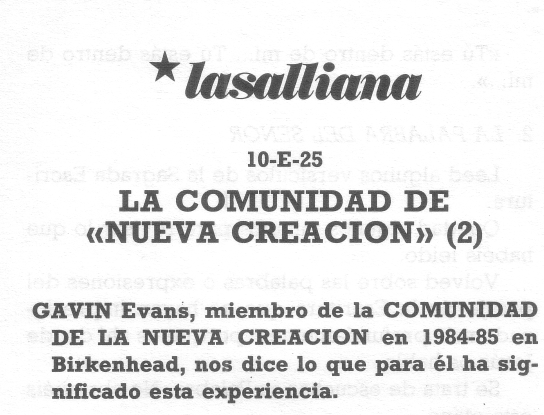 «Nosotros somos once los que vivimos aquí en Birkenhead en una casa de los Hermanos Cristianos. Nuestra comunidad comprende tres Hermanos Cristianos y ocho jóvenes. Al terminar nuestra escolaridad, nos tomamos un año libre antes de orientarnos en octubre siguiente hacia un empleo o a estudios más avanzados: Dave, Matt, Andy y yo somos de Plymouth; John y Andy Mac vienen de Crosby; Damian es de machester y Bon viene de Stoke. Todo un abanico.Pero todos tenemos una cosa en común. Todos miramos nuestra fe como algo suficiente-mente importante para que pasemos un año de nuestra vida viviendo en comunidad, aunque no tengamos ninguna intención de entrar personal-mente en la vida religiosa.De forma más concreta, cómo pasamos este año? Ante todo, creemos que la experiencia de la vida comunitaria es de primera importancia. Para nosotros, significa una oportunidad de descubrir no sólo nuestros defectos y fracasos, sino también nuestras fuerzas - en realidad, de dar-nos cuenta de nuestros verdaderos dones para la vida, de discernir nuestra misión en la vida como cristianos; poniendo en común nuestra vida, nuestras comidas, nuestra oración, y claro está nuestro trabajo, hemos llegado a conocer-nos más plenamente unos a otros, como a nosotros mismos y a progresar individualmente, así como en grupo.Y nuestro mismo trabajo nos parece también esencial en esta visión comunitaria, así como ex-presión de nuestra fe. Nuestro trabajo principal consiste en nuestra misión en las escuelas, en la animación de los días de toma de conciencia y retiros; de fin de semana. Es la ocasión para nosotros, de compartir nuestra fe con otros jóvenes, en la esperanza de que también ellos crezcan en su fe. Lo fuerte de nuestro trabajo se hace en las escuelas de los Hermanos Cristianos en el noroeste de Inglaterra, aunque emprendamos también cierto número de viajes en el resto del país. Hasta ahora, hemos ido a Plymouth, a Stoke, a Bath, a Twickenham, á Salford, a Atrincham, a Sunderland y hasta a Dublin.Pero nosotros no pasamos todo el tiempo rezando y dirigiendo retiros. Tenemos mucho tiempo libre y esto nos da la oportunidad de ejercer nuestro espíritu de iniciativa, tomando así parte en el servicio de la comunidad en el abanico de actividades que escogemos y en la medida que queremos. Por ejemplo, yo he colaborado con Dave en un club de jóvenes del centro de la ciudad de Liverpool y todos tenemos ocasión de dar un año a las Hermanas de la Madre Teresa en trabajo en favor de los sin techo. Cuatro de los nuestros ayudan a los grupos de oración de la localidad. Cuatro más visitan la es-cuela primaria local y ofrecen sus servicios al club local de jóvenes. Se nos anima para que ayudemos a las parroquias de la ciudad, a que visitemos a los ancianos y personas solitarias así como a echar una mano a los párrocos.TIEMPO PARA REFLEXIONARAparte de estas actividades, nos queda tiempo para el estudio y la reflexión personal. Dos mañanas por semana se reservan para algunas lecciones sobre temas que van desde los Profetas: al Evangelio de san Juan o al Vaticano II. Es una ocasión inapreciable para reflexionar y examinar todas las implicaciones, de nuestra religión en lo que mira a nuestro porvenir. Se nos deja tiempo para lecturas suplementarias sobre temas que nos interesan más particularmente (sin olvidar los que son previstos a partir del mes de octubre próximo).En cuanto a mí, este año libre me da una extraordinaria oportunidad de retirarme provisionalmente de la lucha por la vida antes de sumergirme otra vez en ella de cabeza. Además, el hecho de haber elegido pasar un año en una comunidad cristiana reviste una importancia especial. Es una suerte estar al servicio de los demás por el trabajo que la comunidad emprende; es también una suerte reflexionar con pausa y calma sobre mi misión en la vida, sobre la mejor forma de vivir mi fe en la vida que me espera. A los jóvenes de mi edad, les digo; «Creo que la Comunidad de la Nueva Creación merece la pena. Po-dría conveniros».La comunidad del año que viene estará en otra parte, en el centro mismo de la ciudad de Liverpool. sí' esperamos que haya cuatro comunidades en otros lugares de la ciudad, más una en Manchester y otra en Cambridge. Algunas agruparán jóvenes de 18 años, otras comunidades estarán destinadas a los que hayan terminado sus estudios, otras agruparán estudiantes universitarios.Y así, la Comunidad de la Nueva Creación conocerá muchos desarrollos en un futuro próximo...(El testimonio de Gavin fue destinado primero al boletín de la escuela St. Edward. Y nos sentimos felices de darle así una difusión mucho mayor).ORACION DIARIA DE LOS NUEVOS DISCIPULOSINTRODUCCIONEl momento recomendado para esta oración es al fin de la tarde o después de la cena si se hace de dos en dos o en grupo; o por la noche, cuando se hace solo,.. en un momento en que haya la tranquilidad para orar.Se sugieren las 3 etapas siguientes:«Tú estás dentro de mí... Tú estás dentro de mí...».2. LA PALABRA DEL SENORLeed algunos versículos de la Sagrada Escritura.Quedad algunos minutos para revisar lo que habéis leído.Volved sobre las palabras o expresiones del pasaje de la Escritura que os hayan impresionado más profundamente... porque es ahí donde Jesús os habla.Se trata de escuchar su Palabra. No abreviéis esta etapa.Tomad el tiempo para responder a Jesús con sentimientos de amor, de alabanza de agradecimiento.Hablad a Jesús del contenido de vuestra lectura y, en especial, de la parte que os impresionó.(Si sois dos o más, podéis compartir las partes que más os hayan impresionado, así como orar en común en respuesta a Jesús).1. LA PRESENCIA DE JESUS3. INTENCIONESPara lograr abriros a la presencia de Jesús decid tres veces, con paz, despacio, la corta oración:«Jesús, yo te alabo en el interior de mí mismo... por siempre».Quedad como medio minuto en silencio y en la paz, pensando en una sola cosa: que El está presente.Para abriros a Su Presencia puede ser también útil repetir una palabra:«Jesús... Jesús...» o una expresión:Representaos en imaginación a una persona, nombradla y pedid sobre ella una bendición empleando esta oración:...NOMBRE... Que el Señor os bendiga y os guardeQue haga resplandecer su faz en vos y os dé su graciaQue descubra su faz y os dé su paz Que el Señor os bendiga. Amén.Mi compromiso de oración ........................... Mi compromiso de servicio ..........................1) Hermano Maurice HERMANSPrimer Noviciado y Seminario de Maestros rurales10-A-492) Hermano Manuel F. MAGAZUna escuela (pedagogía) participada10-A-503) Hermano Christian MOEUna misión olvidada (1)10-B-484) Hermano Christian MOEUna misión olvidada (2)10-B-495) Hermano jean-Marie PERILHOUAnimación socio-cultural en el Instituto Agrícola St Christophe (1)10-B-506) Hermano jean-Marie PERILHOUAnimación socio-cultural en el Instituto Agrícola St Christophe (2)10-B-517) Hermano René BONNETAINAcogida, ayuda, oración: Comunidad al servicio de los jóvenes10-B-528) Hermano Carl KOCHEdiciones Santa María: un ministerio mediante ediciones10-B-539) Hermano Lucio TA= de SCHRIJVERMovimiento de acción social A.C.10-B-5410) Comunidad de ParmaEl Centro Don Gnocchi10-B-5511) Hermano Rafael REYESApostolado Lasaliano entre los leprosos de Tala10-B-5612) Hermano Manuel F. MAGAZUna experiencia evangelizadora10-C-3813) Hermano Alfredo A. MORALESEducación popular (1)10-C-3914) Hermano Alfredo A. MORALESEducación popular (2)10-C-4015) Hermano Alfredo A. MORALESEducación popular (3)10-C-4116) Hermano Manuel F. MAGAZPedagogía para la vida10-C-4217) Seòor Cami7le LIROTExperiencia del Plan de Enriquecimiento Instrumental10-D-1718) Seòora Telly S. CASTANEDALa organización de las escuelas cristianas10-D-1819) Hermano Ray RAINELa Comunidad de nueva creación (1)10-E-2420) Hermano Ray RAINELa Comunidad de nueva creación (2)10-E-25